DAFTAR PUSTAKAAngela & Pamela. (2020). Pengaruh Lifestyle Dan Kualitas Produk Terhadap Keputusan Impulse Buying Konsumen Shopee Generasi Z. Jurnal Ekobis: Ekonomi, Bisnis, & Manajemen, 10(2), 248-262.Assauri, S. (2014). Manajemen Pemasaran. Jakarta: Rajawali Pers.Bas Verplanken & Astrid Herabadi. (2001). Individual Differences in Impulse Buying Tendency: Feeling and no Thinking. European Journal of Personality, 71-83.Bunyamin, HM, M., & Hadidur, A. (2021). Analysis Of Lifestyle, Price Discount, Product Quality Impulse Buying In Issue Clothing Store. Jurnal Inovasi Penelitian, 2(1), 213-220.Catriana, E. (2022, September 2022). Aprindo Prediksi Industri Ritel Tumbuh hingga 3 persen. Retrieved from Aprindo: https://www.aprindo.org/bisnis-ritel-diyakini-tumbuh-hingga-3-persen-tahun-ini/Coley & Burgess. (2003). Gender Differences in Cognitive and Affective Impulse Buying. Jornal of Fashion Marketing and Management, 7(3), 282-29.Daulay, R., Handayani, S., & Ningsih, I. P. (2020). Pengaruh Kualitas Produk, Harga, Store Atmosphere dan Sales Promotion Terhadap Impulse Buying Konsumen Departement Store di Kota Medan. Prosiding Konferensi Nasional Ekonomi Manajemen dan Akuntansi (KNEMA).Fauziyyah, A. N., & Oktafani, F. (2018). Pengaruh Shopping Lifestyle Dan Fashion Involvement Terhadap Impulse Buying Behavior (Studi pada Masyarakat Kota Bandung). Jurnal Riset Bisnis dan Manajemen, 8(1), 1-14.Febriani, S. F., & Purwanto, N. (2019). Pengaruh Shopping Lifestyle dan Fashion Involvement Terhadap Impulse Buying Pada Konsumen Hijab Butik Rabbani Jombang. JMD: Jurnal Riset Manajemen dan Bisnis Dewantara, 2(2), 53-62.Firmansyah. (2019). Pemasaran Produk dan Merek (Planning & Strategy). Yogyakarta: CV. Penerbit Qiara Media.Ghozali, I. (2020). APLIKASI ANALISIS MULTIVARIATE Dengan Program IBM SPSS 25. Semarang: BADAN PENERBIT UNIVERSITAS DIPONEGORO.Hanifah Syafri, E. B. (2019). Pengaruh Hedonic Shopping Motivation, Store Atmosphere, dan Sales Promotion Terhada[ Impulse Buying (Survey: Pada Konsumen Kosmetik Transmart Kota Padang). Jurnal Ilmiah Mahasiswa Ekonomi Manajemen, 4(4), 786-802.Hursepuny & Oktafani. (2018). Pengaruh Hedonic Shopping Motivation Dan Shopping Lifestyle Terhadap Impulse Buying Pada Konsumen Shopee_Id. e-proceeding of Management.Kotler, K., & Keller, K. L. (2009). Manajemen Pemasaran (12 ed.).Kotler, P. (1980). Principles of Marketing. London: Prentice Hall, Inc.Kotler, P., & Keller, K. L. (2008). Manajemen Pemaasaran (13 ed.). (B. Sabran, Trans.) Jakarta: Erlangga.Kotler, P., & Keller, K. L. (2008). Manajemen Pemasaran (13 ed., Vol. 1).Levy, M., & Weitz, A. B. (2009). Retailing Manajemen (7Ed ed.). New York: Mc Graw Hill.Mowen, J. C., & Minor, M. (2002). Perilaku Konsumen (kelima ed.). Jakarta: Erlangga.Muruganantharm & Bhakat. (2013). A Riview of Impulse Buying Behavior. International Journal of Marketing Studies, 5(3), 149-160.Ompi, A. P., Sepang, J. L., & Wenas, R. S. (2018). Analisis Faktor-Faktor Yang Menyebabkan Terjadinya Pembelian Impulsif Produk Fashion Di Outlet Cardinal Mega Mall Manado. Jurnal EMBA, 6(4), 2918-2927.Ozen dan Engizek. (2014). Shopping online without thinking:being emotional or rational? Asia Pasific Journal of Marketing and Logistic, 26(1), 78-93.Rahma, W. S., & Septrizola, W. (2019). Pengaruh Hedonic Shopping Motivation dan Shopping Lifestyle terhadap E-IMpulse Buying Mahasiswi Universitas Negeri Padang pada Lazada.co.id. Jurnal Kajian Manajemen dan Wirausaha, 1(1), 276-282.Rohman, F. (2012). Peran Faktor Situasional dan Perilaku Pembelian Impulsif (pertama ed.). Malang: UB Press. https://www.ubpress.ub.ac.idSari, D. F., & Pidada, I. A. (2019). Hedonic Shopping Motivation, Shopping Lifestyle, Price Reduction toward Impulse Buying Behavior in Shopping Center. International Journal of Business, Economics & Management, 3(1), 48-54.Setiadi. (2003). Perilaku Konsumen. Jakarta: PRENADAMEDIA GRUP.Sihombing & Sukati. (2022). Analisis Pengaruh Promosi, Life style, dan Kualitas Produk Terhadap Impulse Buying Shopee di Kota Batam. eCo-Buss, 754-766.Sucidha, I. (2019). Pengaruh Fashion Involvement, Shopping Lifestyle, Hedonic Shopping Value, Dan Positive Emotion Terhadap Impulse Buying Produk Fashion Pada Pelanggan Duta Mall Banjarmasin. At-Tadbi: Jurnal Ilmiah Manajemen, 3(1), 1-10.Sudarnice, Titing, A. S., & Sriwahyuni, E. (2022). Pengaruh Harga dan Kualitas Produk Terhadap Keputusan Pembelian Handphone Merek Vivo (Studi Kasus pada Ziola Aneka Jaya Kolaka). ASSET: JURNAL MANAJEMEN DAN BISNIS, 5(1), 21-28.Sugiyono. (2017). METODE PENELITIAN KUANTITATIF. Bandung: Penerbit Alfabeta.Suliyanto. (2018). Metode Penelitian Bisnis untuk Skripsi, Thesis, & Disertasi. Yogyakarta: Andi Offset.Susanti & Sari. (2021). Pengaruh Hedonic Motivation Terhadap Impulse Buying Melalui Shopping Lifestyle dan Fashion Involvement. Ekonomi dan Teknik Informatika, 9(2), 62-69.Syafri, H., & Besra, E. (2019). Pengaruh Hedonic Shopping Motivation, Store Atmosphere. Dan Sales Promotion Terhadap Impulse Buying (Survey: Pada Konsumen Kosmetik Transmart Kota Padang). Jurnal Ilmiah Mahasiswa Ekonomi Manajemen, 4(4), 786-802.Tjiptono, F. (2008). Strategi Pemasaran. Yogyakarta: CV. Andi Offset.Tjiptono, F., & Chandra, G. (2012). Pemasaran Strategik (2 ed.). Yogyakarta: CV. Andi Offset.Utami, C. W. (2017). Manajemen Ritel Strategi dan Implementasi Operasional Bisnis Ritel Modern di Indonesia. Jakarta: Salemba Empat.Lampiran 1 KuesionerKUESIONER PENELITIANPENGARUH HEDONIC SHOPPING MOTIVATION, SHOPPING LIFESTYLE DAN PRODUCT QUALITY TERHADAP IMPULSE BUYING PRODUK FASHION PADA RIA BUSANA PEMALANGKepada Yth. Bapak/Ibu/Sdr/Sdri	Pengunjung Ria Busana PemalangDengan Hormat,	Saya Yuni Fajriani Program Studi Manajemen, Fakultas Ekonomi dan Bisnis Universitas Pancasakti Tegal. Yang bermaksud melakukan penelitian skripsi S1 dengan judul “Pengaruh Hedonic Shopping Motivation, Shopping Lifestyle dan Product Quality Terhadap Impulse Buying Produk Fashion Pada Ria Busana Pemalang” 	Isian kuesioner terlampir semata-mata untuk kepentingan ilmiah, serta jawaban Bapak/Ibu bersifat rahasia. Maka dari itu atas segala bantuan, partisipasi dan kesediaan Bapak/Ibu mengisi kuesioner yang dimaksud, sebelum dan sesudahnya disampaikan banyak terimakasih.Hormat Kami,Yuni Fajriani4119800107Petunjuk Pengisian KuesionerKepada Bapak/Ibu/Sdr/i diharapkan untuk menjawab sebuah pernyataan yang ada denga sebenar-benarnya.Berilah tanda () pada kolom yang tersedia dan pilih salah satu jawaban sesuai dengan keadaan sebenarnya.Ada lima alternatif jawaban yaitu: STS 	: Sangat Tidak SetujuTS 	: Tidak SetujuN	: NetralS	: SetujuSS	: Sangat SetujuIdentitas RespondenNama :Jenis kelamin :	Laki-Laki				Perempuan Usia Bapak/Ibu/Sdr/i saat ini :< 20 tahun20 - 30 tahun30 - 40 tahun> 40 tahunPekerjaan saat ini :Pelajar/MahasiswaPNS/BUMNWiraswastaPegawai swastaLainnyaImpulse BuyingHedonic Shopping MotivationShopping LifestyleProduct QualityLampiran 2 Tabulasi Data         Jawaban Kuesioner Hedonic Shopping Motivation Untuk Uji InstrumenJawaban Kuesioner Shopping Lifestyle Untuk Uji InstrumenJawaban Kuesioner Product Quality Untuk Uji InstrumenJawaban Kuesioner Impulse Buying Untuk Uji InstrumenJawaban Kuesioner Hedonic Shopping Motivation Untuk Data PenelitianData OrdinalData IntervalJawaban Kuesioner Shopping Lifestyle Untuk Data PenelitianData OrdinalData IntervalJawaban Kuesioner Product Quality Untuk Data PenelitianData OrdinalData IntervalJawaban Kuesioner Impulse Buying Untuk Data PenelitianData OrdinalData IntervalLampiran 3 Identitas RespondenJenis KelaminUsia RespondenJenis Pekerjaan RespondenLampiran 4 Hasil Uji Validitas Dan ReliabilitasPengujian Validitas  dan Reliabititas Variabel Hedonic Shopping MotivationPengujian Validitas dan Reliabilitas Variabel Shopping LifestylePengujian Validitas dan Reliabilitas Variabel Product Quality Pengujian Validitas dan Reliabilitas Variabel Impulse BuyingLampiran 5 Uji Asumsi KlasikUji NormalitasUji Kolmogorov-SmirnovGrafik P-Plot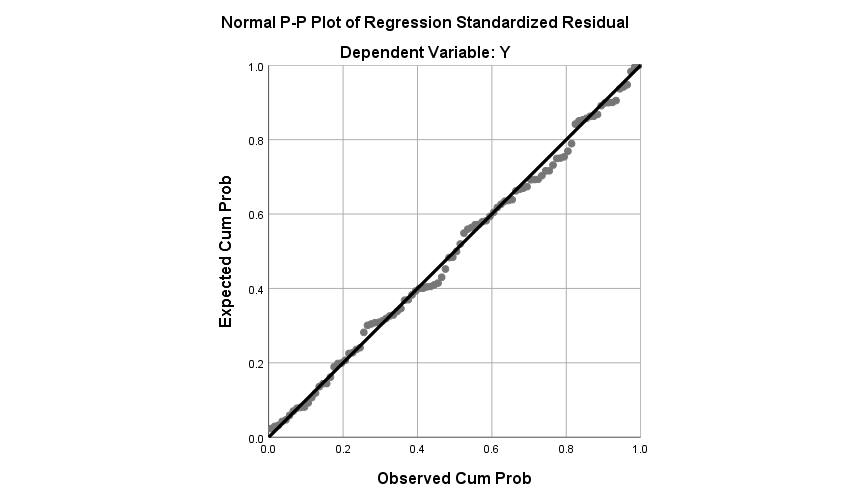 Uji Multikolonieritasa. Dependent Variable: YUji Heteroskedastisitas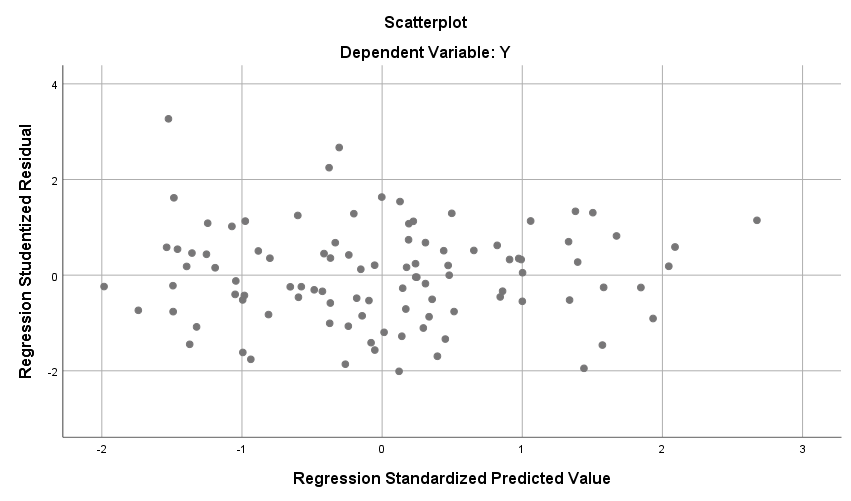 Lampiran 6 Analisis Regresi Linier Bergandaa. Dependent Variable: YUji Signifikansi Parsial ta. Dependent Variable: YUji Signifikansi Simultan fUji Koefisien DeterminasiLampiran 7: r tabel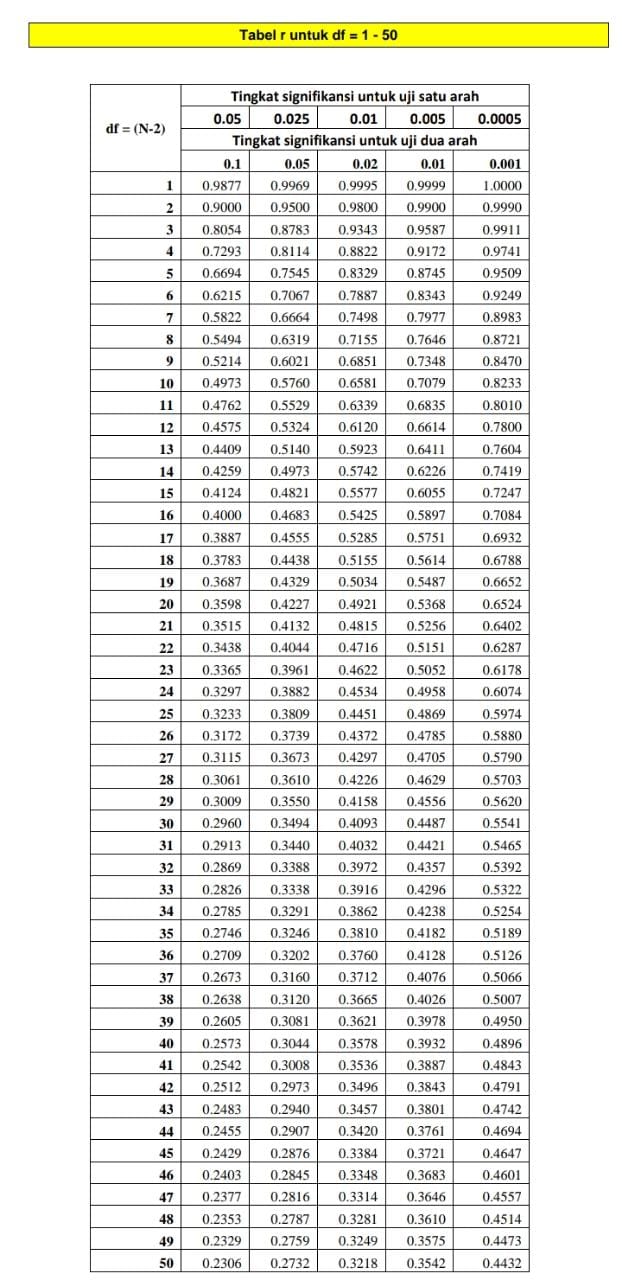 Lampiran 8: t tabel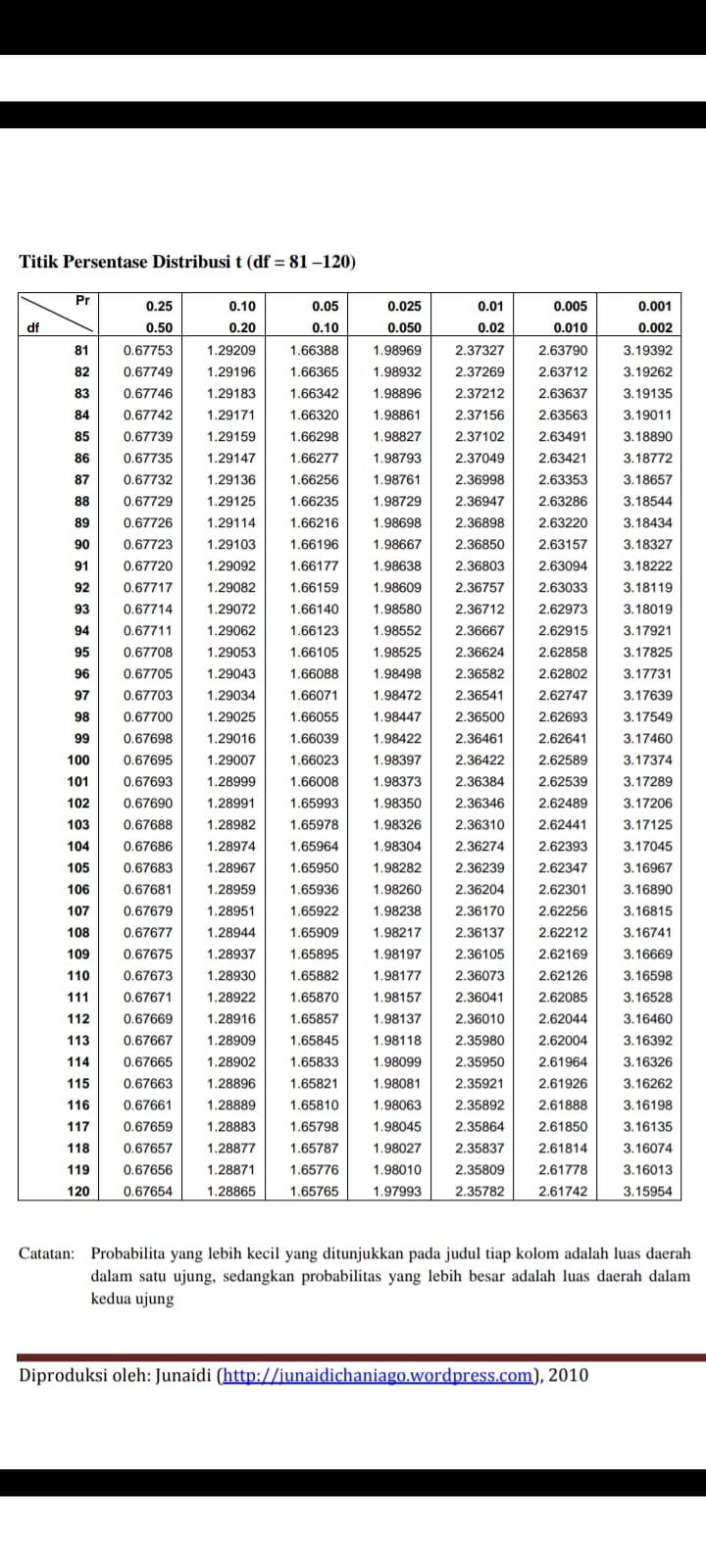 Lampiran 9: Ftabel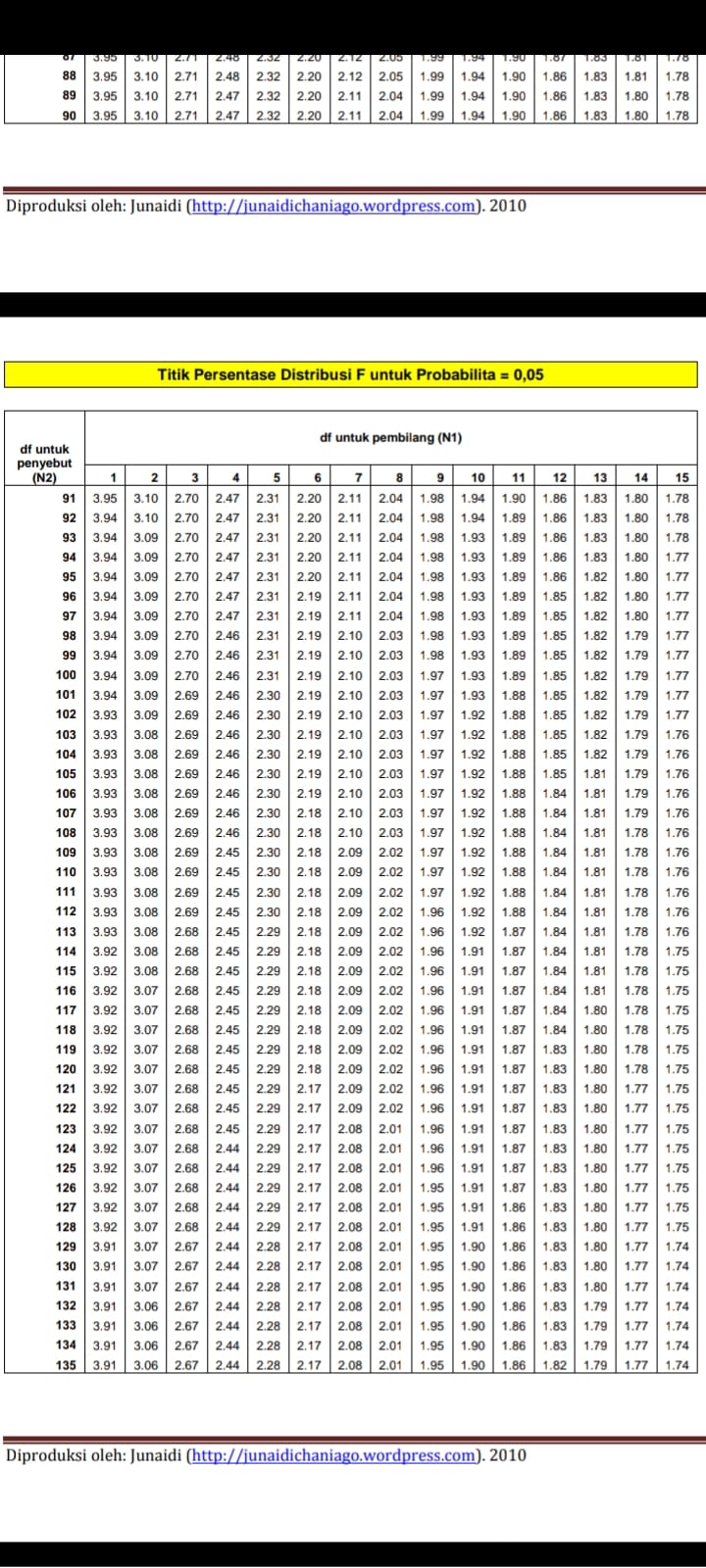 Lampiran 10: Surat Izin Penelitian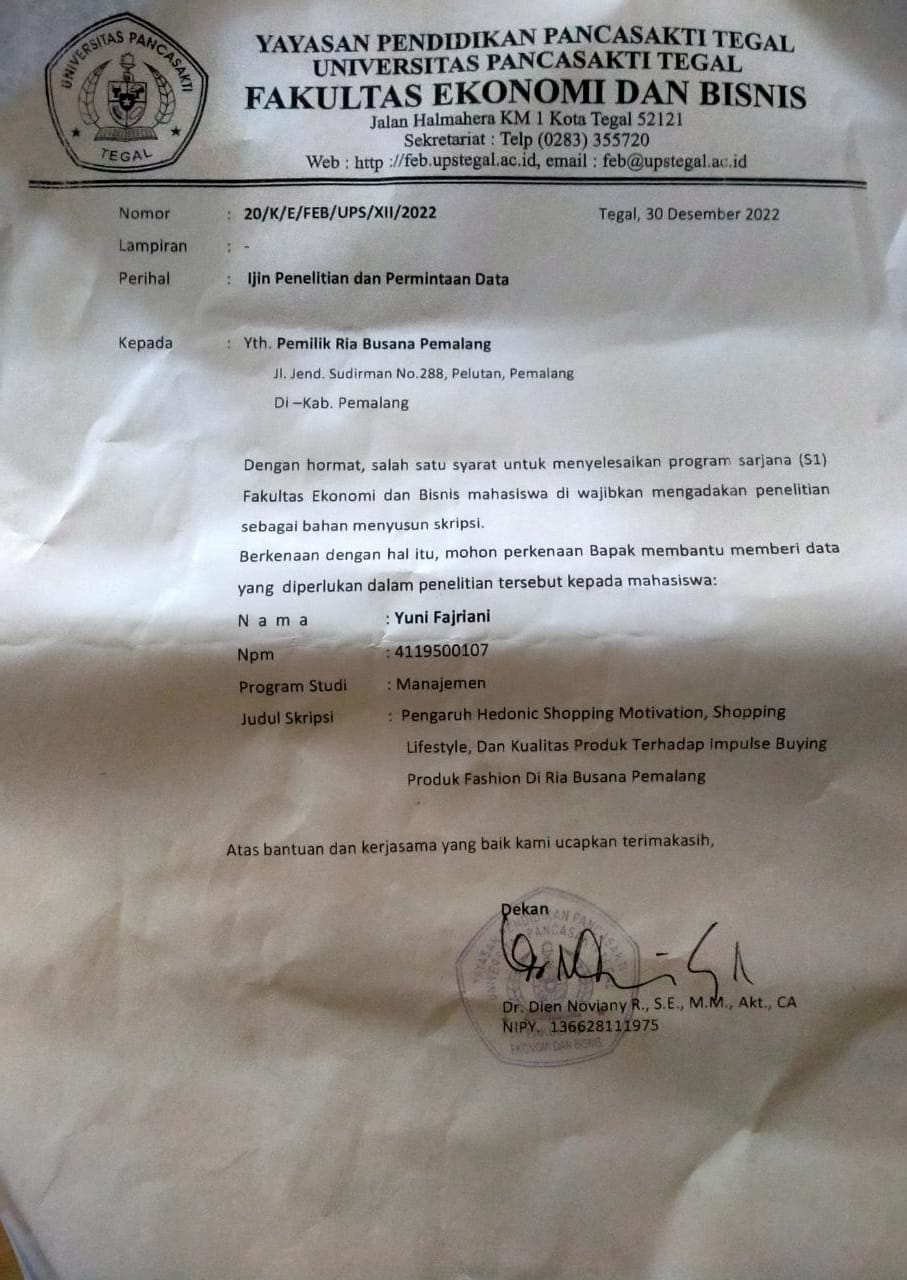 Lampiran 11: Surat balasan penelitian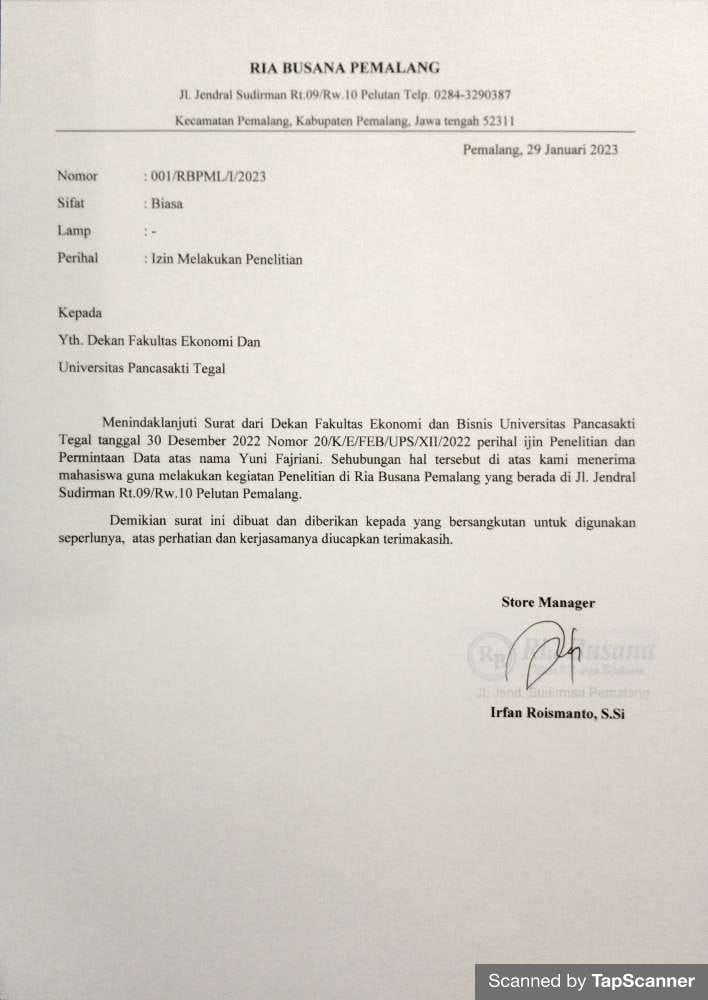 Lampiran 12: Surat Selesai Penelitian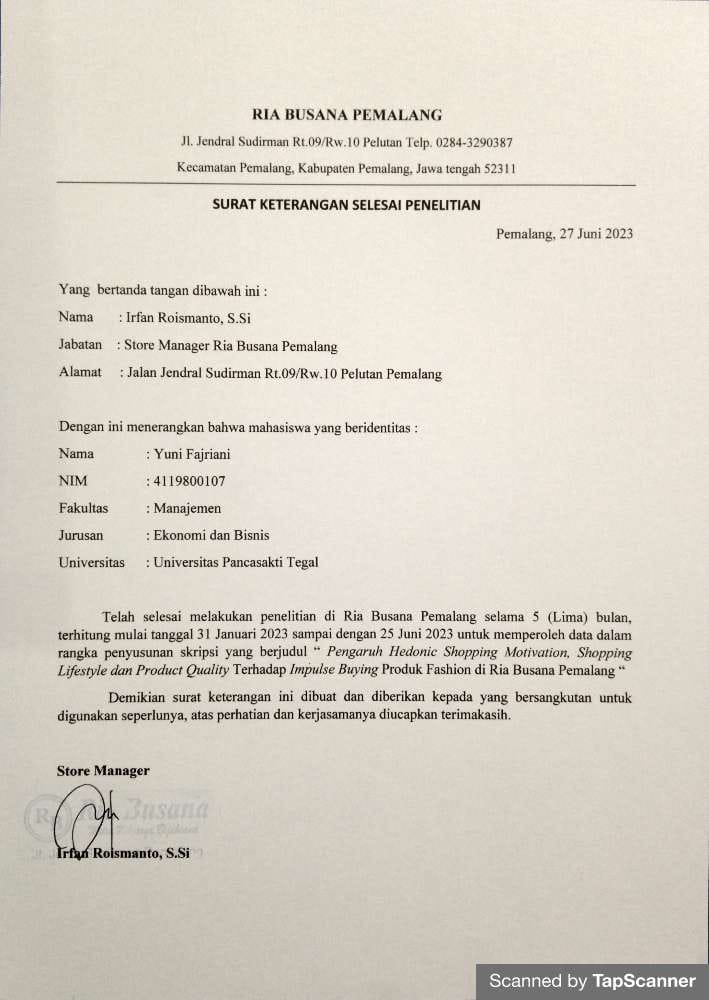 NoPernyataanSSSNTSSTSMembeli secara spontanMembeli secara spontanMembeli secara spontanMembeli secara spontanMembeli secara spontanMembeli secara spontanMembeli secara spontan1.Melakukan pembelian produk fashion secara spontan 2.Melakukan pembelian produk fashion tanpa berpikir terlibih dahuluMelihat terus membeliMelihat terus membeliMelihat terus membeliMelihat terus membeliMelihat terus membeliMelihat terus membeliMelihat terus membeli3.Melihat produk fashion yang menarik dan membeli tanpa direncanakan4.Melihat produk fashion yang diinginkan, kemudian membelinyaMembeli tanpa berpikirMembeli tanpa berpikirMembeli tanpa berpikirMembeli tanpa berpikirMembeli tanpa berpikirMembeli tanpa berpikirMembeli tanpa berpikir5.Cenderung membeli produk fashion meskipun tidak begitu membutuhkannya6Membeli produk fashion tanpa memikirkan akibat dari pembelian yang dilakukan.Membeli dulu berpikir kemudianMembeli dulu berpikir kemudianMembeli dulu berpikir kemudianMembeli dulu berpikir kemudianMembeli dulu berpikir kemudianMembeli dulu berpikir kemudianMembeli dulu berpikir kemudian7.Membeli produk fashion apabila terdapat penawaran khusus8.Cenderung membeli produk fashion meskipun tidak begitu membutuhkannyaNoPernyataanSSSNTSSTSBerbelanja adalah sebuah pengalamanBerbelanja adalah sebuah pengalamanBerbelanja adalah sebuah pengalamanBerbelanja adalah sebuah pengalamanBerbelanja adalah sebuah pengalamanBerbelanja adalah sebuah pengalamanBerbelanja adalah sebuah pengalaman1.Berbelanja produk fashion terbaru untuk menciptakan pengalaman dalam memakai produk fashion2.Berbelanja poduk fashion adalah hal yang menggairahkan Berbagi informasi bersama keluarga dan temanBerbagi informasi bersama keluarga dan temanBerbagi informasi bersama keluarga dan temanBerbagi informasi bersama keluarga dan temanBerbagi informasi bersama keluarga dan temanBerbagi informasi bersama keluarga dan temanBerbagi informasi bersama keluarga dan teman3.Berbelanja bersama keluarga atau teman dapat berbagi informasi mengenai produk fashion4.Menikmati berbelanja produk fashion bersama keluarga atau teman.Berbelanja dapat mengatasi suasana hatiBerbelanja dapat mengatasi suasana hatiBerbelanja dapat mengatasi suasana hatiBerbelanja dapat mengatasi suasana hatiBerbelanja dapat mengatasi suasana hatiBerbelanja dapat mengatasi suasana hatiBerbelanja dapat mengatasi suasana hati5.Berbelanja produk fashion untuk menghilangkan rasa kebosanan dan stress.6Berbelanja produk fashion karena ingin meningkatkan suasana hati menjadi baikBerbelanja untuk mengikuti trend terkiniBerbelanja untuk mengikuti trend terkiniBerbelanja untuk mengikuti trend terkiniBerbelanja untuk mengikuti trend terkiniBerbelanja untuk mengikuti trend terkiniBerbelanja untuk mengikuti trend terkiniBerbelanja untuk mengikuti trend terkini7.Berbelanja produk fashion untuk mengikuti trend fashion terkini8.Menikmati berbelanja produk fashion terbaruBerbelanja untuk orang lainBerbelanja untuk orang lainBerbelanja untuk orang lainBerbelanja untuk orang lainBerbelanja untuk orang lainBerbelanja untuk orang lainBerbelanja untuk orang lain9.Berbelanja produk fashion untuk keluarga dan teman merupakan sebuah kesenangan10.Merasa senang ketika membeli produk fashion untuk orang spesialBerbelanja untuk mencari diskonBerbelanja untuk mencari diskonBerbelanja untuk mencari diskonBerbelanja untuk mencari diskonBerbelanja untuk mencari diskonBerbelanja untuk mencari diskonBerbelanja untuk mencari diskon11.Berbelanja produk fashion ketika ada penawaran diskon.12.Merasakan kepuasan diri sendiri ketika berhasil membeli produk fashion dengan harga yang murah.NoPernyataanSSSNTSSTSBekerjaBekerjaBekerjaBekerjaBekerjaBekerjaBekerja1.Berbelanja produk fashion untuk keperluan pekerjaan2.Membeli produk fashion terbaru untuk bekerjaHiburan Hiburan Hiburan Hiburan Hiburan Hiburan Hiburan 3.Berbelanja produk fashion untuk menghilangkan rasa bosan4.Ketika membeli produk fashion, dapat menghilangkan stressKeluarga Keluarga Keluarga Keluarga Keluarga Keluarga Keluarga 5.Berbelanja produk fashion untuk keperluan keluarga6Membeli produk fashion untuk acara keluargaMasyarakat Masyarakat Masyarakat Masyarakat Masyarakat Masyarakat Masyarakat 7.Berbelanja  produk fashion untuk mengikuti tren di kalangan masyarakat8.Membeli produk fashion untuk mengikuti mode terbaruBudaya Budaya Budaya Budaya Budaya Budaya Budaya 9.Berbelanja produk fashion sesuai kultur budaya dimasyarakat10.Selalu mengikuti perkembangan produk fashion sesuai kultur budayaDiri mereka sendiriDiri mereka sendiriDiri mereka sendiriDiri mereka sendiriDiri mereka sendiriDiri mereka sendiriDiri mereka sendiri11.Berbelanja produk fashion untuk keperluan diri sendiri12.Menikmati berbelanja produk fashion terbaru untuk diri sendiriNoPernyataanSSSNTSSTSKemampuan kinerja produ pada atribut produkKemampuan kinerja produ pada atribut produkKemampuan kinerja produ pada atribut produkKemampuan kinerja produ pada atribut produkKemampuan kinerja produ pada atribut produkKemampuan kinerja produ pada atribut produkKemampuan kinerja produ pada atribut produk1.Membeli produk fashion karena memiliki kemampuan kinerja produk fashion yang baik2.Produk fashion di Ria Busana dapat memberikan kenyamanan  Kelengkapan fitur produk  Kelengkapan fitur produk  Kelengkapan fitur produk  Kelengkapan fitur produk  Kelengkapan fitur produk  Kelengkapan fitur produk  Kelengkapan fitur produk3.Ria Busana memiliki variasi produk sejenis dengan harga yang beragam sesuai dengan kebutuhan konsumen 4.Ria Busana memberikan kemudahan bagi konsumen dalam melakukan mencari produk fashion dan pembayaranProduk yang disajikan mengutamakan kualitasProduk yang disajikan mengutamakan kualitasProduk yang disajikan mengutamakan kualitasProduk yang disajikan mengutamakan kualitasProduk yang disajikan mengutamakan kualitasProduk yang disajikan mengutamakan kualitasProduk yang disajikan mengutamakan kualitas5.Membeli produk fashion karena melihat tampilan fashion yang menarik6Membeli produk fashion mengutamakan kualitasKualitas produk bertahan lamaKualitas produk bertahan lamaKualitas produk bertahan lamaKualitas produk bertahan lamaKualitas produk bertahan lamaKualitas produk bertahan lamaKualitas produk bertahan lama7.Produk fashion memiliki daya tahan dalam waktu yang lama8.produk fashion yang ada di Ria Busana sesuai dengan kebutuhan konsumenPenataan ruang dan produk menarikPenataan ruang dan produk menarikPenataan ruang dan produk menarikPenataan ruang dan produk menarikPenataan ruang dan produk menarikPenataan ruang dan produk menarikPenataan ruang dan produk menarik9.Penempatan produk fashion diurutkan sesuai dengan kebutuhan konsumen10.Tata letak produk fashion memberikan kemudahan konsumen dalam mencari produk Kualitas yang dipersepsikan dari produkKualitas yang dipersepsikan dari produkKualitas yang dipersepsikan dari produkKualitas yang dipersepsikan dari produkKualitas yang dipersepsikan dari produkKualitas yang dipersepsikan dari produkKualitas yang dipersepsikan dari produk11.Membeli produk fashion karena kualitas produk fashion sesuai yang dipersepsikan12.Banyak jenis produk fashion yang sesuai dengan kebutuhan konsumenNOHEDONIC SHOPPING MOTIVATIONHEDONIC SHOPPING MOTIVATIONHEDONIC SHOPPING MOTIVATIONHEDONIC SHOPPING MOTIVATIONHEDONIC SHOPPING MOTIVATIONHEDONIC SHOPPING MOTIVATIONHEDONIC SHOPPING MOTIVATIONHEDONIC SHOPPING MOTIVATIONHEDONIC SHOPPING MOTIVATIONHEDONIC SHOPPING MOTIVATIONHEDONIC SHOPPING MOTIVATIONHEDONIC SHOPPING MOTIVATIONTOTALNOH1H2H3H4H5H6H7H8H9H10H11H12TOTAL144444544545553255544445555558324444222444443445555544555561555555555454563633333333333342744444444445557834445522554556922333323344344104455455555556711324422233434471234445533453358135554445555557014252244122234471543454433434561164455444344556717445555445555731844444554454570191343342444355920445545555344732144444314542464224444454454547323544444344455732444444444444472254434444444357226224422333234602723432212233559283455135344557529344555444555823033344433344472NOSHOPPING LIFESTYLESHOPPING LIFESTYLESHOPPING LIFESTYLESHOPPING LIFESTYLESHOPPING LIFESTYLESHOPPING LIFESTYLESHOPPING LIFESTYLESHOPPING LIFESTYLESHOPPING LIFESTYLESHOPPING LIFESTYLESHOPPING LIFESTYLESHOPPING LIFESTYLETOTALNOS1S2S3S4S5S6S7S8S9S10S11S12TOTAL144454444335549242235511112532343444411124234455555543535454554555545454556633333333333336744443344444446844555211324137933344421335439105512551132554011443334423333391233453333333339135555555454545714422434222244351533343212224332164444344323444317445544444444501844555444334449195524313454454520455455544554552144122222224431224455554444445223334444333344422421142212243226253345323322333626432233223333332744214412315334283331441454444029454443444444483045343322543543NOPRODUCT QUALITYPRODUCT QUALITYPRODUCT QUALITYPRODUCT QUALITYPRODUCT QUALITYPRODUCT QUALITYPRODUCT QUALITYPRODUCT QUALITYPRODUCT QUALITYPRODUCT QUALITYPRODUCT QUALITYPRODUCT QUALITYTOTALNOP1P2P3P4P5P6P7P8P9P10P11P12TOTAL144445554444451221222122212221343334443444444453445554554554555455455555457633333333333336744444444444448842333553335342933443535353546104554555555455711334344433443421253344433333341134555543445545314434344333444431534444444343445163333443344444217554455444555551844554444454451193335333455354520553445555445542124444244444444224455454444445123234445545444482422223331333330253434443334334126434434534443452733334443334441284444443445444829554445554445543021423534544441NOIMPULSE BUYINGIMPULSE BUYINGIMPULSE BUYINGIMPULSE BUYINGIMPULSE BUYINGIMPULSE BUYINGIMPULSE BUYINGIMPULSE BUYINGTOTALNOI1I2I3I4I5I6I7I8TOTAL14134222220211121111934224222220444553422295554444553663333333324733333323238513211331991131141113102135121116113223222218123233223321135444544434142244232221153234333425163222324321175554542434183344224325193515153427204455555538212224222218224444444432234113111113242122222215253234223221262123123115272123224218283244225426294444452431302312442220NOHEDONIC SHOPPING MOTIVATIONHEDONIC SHOPPING MOTIVATIONHEDONIC SHOPPING MOTIVATIONHEDONIC SHOPPING MOTIVATIONHEDONIC SHOPPING MOTIVATIONHEDONIC SHOPPING MOTIVATIONHEDONIC SHOPPING MOTIVATIONHEDONIC SHOPPING MOTIVATIONHEDONIC SHOPPING MOTIVATIONHEDONIC SHOPPING MOTIVATIONHEDONIC SHOPPING MOTIVATIONHEDONIC SHOPPING MOTIVATIONTOTALNOH1H2H3H4H5H6H7H8H9H10H11H12TOTAL14444454454555225554444555555632444422244444044555554455555755555555545455863333333333333674444444444555083444552255454892233332334433510445545555555571132442223343436123444553345334613555444555555571425224412223433154345443343454616445544434455511744555544555556184444455445455219134334244435402044554555534453214444431454244322444445445454512354444434445550244444444444444825443444444435472622442233323434272343221223353228345513534455472934455544455553303334443334444231435343534555493254344545344550334545454554555534343343333343393544554255555453364444444444444837444551142244403833333333333336394544551355444940554443343225444154555443535351423544533445555043534433434334434434542244444545454444543454555146455554554454554743433522252540485555555555556049245542135544445031434444355545514444444444444852114323224443335355555543443351543333333333333655344455534445505644444444444448572234112234543358335533344444455944433333345342603444433344444461115551155115366233433444334341634445533224454564244444444444466555555555555560662444442445444567444444444444486822544324422438695555555555556070444444444444487133333344554444724422441144343773445442234454457444444444444448752222222222222476434443444433447744455555444453782231444454444179444444444444488022444334445544814422211444443682334455442444468355555555555560844444444444444885222222222222248644221443455543874444444444444888554431444424448944554442223443904444444444444891544454321125409255555555555560934444444444444894322444552212369544443444444548964334422155544297555554444555569844444444444448993221444444444010054544445544452NOSuccesive IntervalSuccesive IntervalSuccesive IntervalSuccesive IntervalSuccesive IntervalSuccesive IntervalSuccesive IntervalSuccesive IntervalSuccesive IntervalSuccesive IntervalSuccesive IntervalSuccesive IntervaltotalNOH1H2H3H4H5H6H7H8H9H10H11H12total13,5373,4322,7493,3533,2554,3583,1273,6774,9133,3394,5384,23444,51324,7264,7264,0613,3533,2553,2213,1274,8794,9134,6464,5384,23449,67831,9473,4322,7493,3533,2551,7881,7951,9703,6523,3393,3282,92833,53643,5374,7264,0614,6464,5394,3583,1273,6774,9134,6464,5384,23451,00154,7264,7264,0614,6464,5394,3584,2934,8793,6524,6463,3284,23452,08662,6602,4861,7642,3682,3232,4092,3322,7472,7382,4192,4721,89228,61173,5373,4322,7493,3533,2553,2213,1273,6773,6523,3394,5384,23442,11582,6603,4322,7493,3534,5394,3581,7951,9704,9134,6463,3284,23441,97791,9471,8631,7642,3682,3232,4091,7952,7472,7383,3393,3281,89228,514103,5373,4324,0614,6463,2554,3584,2934,8794,9134,6464,5384,23450,790112,6601,8632,7493,3531,7681,7881,7952,7472,7383,3392,4722,92830,202122,6603,4322,7493,3534,5394,3582,3322,7473,6524,6462,4721,89238,832134,7264,7264,0613,3533,2553,2214,2934,8794,9134,6464,5384,23450,843141,9474,7261,0001,7503,2553,2211,0001,9702,0511,8702,4722,92828,188153,5372,4862,7494,6463,2553,2212,3322,7473,6522,4193,3284,23438,605163,5373,4324,0614,6463,2553,2213,1272,7473,6523,3394,5384,23443,788173,5373,4324,0614,6464,5394,3583,1273,6774,9134,6464,5384,23449,707183,5373,4322,7493,3533,2554,3584,2933,6773,6524,6463,3284,23444,513191,0002,4862,7492,3682,3233,2211,7953,6773,6523,3392,4724,23433,317203,5373,4324,0614,6463,2554,3584,2934,8794,9132,4193,3282,92846,047213,5373,4322,7493,3533,2552,4091,0003,6774,9133,3391,8322,92836,424223,5373,4322,7493,3533,2554,3583,1273,6774,9133,3394,5382,92843,207234,7263,4322,7493,3533,2553,2212,3323,6773,6523,3394,5384,23442,508243,5373,4322,7493,3533,2553,2213,1273,6773,6523,3393,3282,92839,598253,5373,4321,7643,3533,2553,2213,1273,6773,6523,3392,4724,23439,063261,9471,8632,7493,3531,7681,7882,3322,7472,7381,8702,4722,92828,556271,9472,4862,7492,3681,7681,7881,0001,9702,0512,4192,4724,23427,253282,6603,4324,0614,6461,0002,4094,2932,7473,6523,3394,5384,23441,010292,6603,4322,7494,6464,5394,3583,1273,6773,6524,6464,5384,23446,258302,6602,4861,7643,3533,2553,2212,3322,7472,7383,3393,3282,92834,151313,5372,4864,0612,3683,2552,4094,2932,7473,6524,6464,5384,23442,224324,7263,4321,7643,3533,2554,3583,1274,8792,7383,3393,3284,23442,534333,5374,7262,7494,6463,2554,3583,1274,8794,9133,3394,5384,23448,301342,6603,4321,7642,3683,2552,4092,3322,7472,7382,4193,3281,89231,344353,5373,4324,0614,6463,2551,7884,2934,8794,9134,6464,5382,92846,914363,5373,4322,7493,3533,2553,2213,1273,6773,6523,3393,3282,92839,598373,5373,4322,7494,6464,5391,0001,0003,6772,0511,8703,3282,92834,757382,6602,4861,7642,3682,3232,4092,3322,7472,7382,4192,4721,89228,611393,5374,7262,7493,3534,5394,3581,0002,7474,9134,6463,3282,92842,824404,7264,7262,7493,3533,2552,4092,3323,6772,7381,8701,8324,23437,900414,7263,4324,0614,6464,5393,2213,1272,7474,9132,4194,5381,89244,261422,6604,7262,7493,3534,5392,4092,3323,6773,6524,6464,5384,23443,514434,7262,4862,7493,3532,3232,4093,1272,7473,6522,4192,4722,92835,392442,6603,4324,0613,3531,7681,7883,1273,6773,6523,3393,3284,23438,420453,5373,4322,7493,3534,5393,2212,3323,6774,9133,3394,5384,23443,864463,5374,7264,0614,6464,5393,2214,2934,8793,6523,3394,5382,92848,358473,5372,4862,7492,3682,3234,3581,7951,9702,0514,6461,8324,23434,350484,7264,7264,0614,6464,5394,3584,2934,8794,9134,6464,5384,23454,557491,9473,4324,0614,6463,2551,7881,0002,7474,9134,6463,3282,92838,689502,6601,0002,7492,3683,2553,2213,1273,6772,7384,6464,5384,23438,213513,5373,4322,7493,3533,2553,2213,1273,6773,6523,3393,3282,92839,598521,0001,0002,7492,3681,7682,4091,7951,9703,6523,3393,3281,89227,270534,7264,7264,0614,6464,5394,3583,1272,7473,6523,3392,4721,89244,285542,6602,4861,7642,3682,3232,4092,3322,7472,7382,4192,4721,89228,611552,6603,4322,7493,3534,5394,3584,2932,7473,6523,3393,3284,23442,685563,5373,4322,7493,3533,2553,2213,1273,6773,6523,3393,3282,92839,598571,9471,8631,7643,3531,0001,0001,7951,9702,7383,3394,5382,92828,236582,6602,4864,0614,6462,3232,4092,3323,6773,6523,3393,3282,92837,839593,5373,4322,7492,3682,3232,4092,3322,7472,7383,3394,5381,89234,405602,6603,4322,7493,3533,2552,4092,3322,7473,6523,3393,3282,92836,183611,0001,0004,0614,6464,5391,0001,0004,8794,9131,0001,0004,23433,271622,6602,4862,7492,3682,3233,2213,1273,6772,7382,4193,3281,89232,990633,5373,4322,7494,6464,5392,4092,3321,9702,0513,3393,3284,23438,566641,9473,4322,7493,3533,2553,2213,1273,6773,6523,3393,3282,92838,008654,7264,7264,0614,6464,5394,3584,2934,8794,9134,6464,5384,23454,557661,9473,4322,7493,3533,2553,2211,7953,6773,6524,6463,3282,92837,982673,5373,4322,7493,3533,2553,2213,1273,6773,6523,3393,3282,92839,598681,9471,8634,0613,3533,2552,4091,7953,6773,6521,8701,8322,92832,640694,7264,7264,0614,6464,5394,3584,2934,8794,9134,6464,5384,23454,557703,5373,4322,7493,3533,2553,2213,1273,6773,6523,3393,3282,92839,598712,6602,4861,7642,3682,3232,4093,1273,6774,9134,6463,3282,92836,628723,5373,4321,0001,7503,2553,2211,0001,0003,6523,3392,4722,92830,586733,5373,4324,0613,3533,2551,7881,7952,7473,6523,3394,5382,92838,425743,5373,4322,7493,3533,2553,2213,1273,6773,6523,3393,3282,92839,598751,9471,8631,0001,7501,7681,7881,7951,9702,0511,8701,8321,00020,635763,5372,4862,7493,3533,2552,4093,1273,6773,6523,3392,4721,89235,949773,5373,4322,7494,6464,5394,3584,2934,8793,6523,3393,3282,92845,680781,9471,8631,7641,0003,2553,2213,1273,6774,9133,3393,3282,92834,362793,5373,4322,7493,3533,2553,2213,1273,6773,6523,3393,3282,92839,598801,9471,8632,7493,3533,2552,4092,3323,6773,6523,3394,5384,23437,347813,5373,4321,0001,7501,7681,0001,0003,6773,6523,3393,3282,92830,411822,6602,4862,7493,3534,5394,3583,1273,6772,0513,3393,3282,92838,597834,7264,7264,0614,6464,5394,3584,2934,8794,9134,6464,5384,23454,557843,5373,4322,7493,3533,2553,2213,1273,6773,6523,3393,3282,92839,598851,9471,8631,0001,7501,7681,7881,7951,9702,0511,8701,8321,00020,635863,5373,4321,0001,7501,0003,2213,1272,7473,6524,6464,5384,23436,884873,5373,4322,7493,3533,2553,2213,1273,6773,6523,3393,3282,92839,598884,7264,7262,7493,3532,3231,0003,1273,6773,6523,3391,8322,92837,433893,5373,4324,0614,6463,2553,2213,1271,9702,0511,8702,4722,92836,569903,5373,4322,7493,3533,2553,2213,1273,6773,6523,3393,3282,92839,598914,7263,4322,7493,3534,5393,2212,3321,9701,0001,0001,8324,23434,388924,7264,7264,0614,6464,5394,3584,2934,8794,9134,6464,5384,23454,557933,5373,4322,7493,3533,2553,2213,1273,6773,6523,3393,3282,92839,598942,6601,8631,0003,3533,2553,2214,2934,8792,0511,8701,0001,00030,444953,5373,4322,7493,3532,3233,2213,1273,6773,6523,3393,3284,23439,973963,5372,4861,7643,3533,2551,7881,7951,0004,9134,6464,5382,92836,003974,7264,7264,0614,6464,5393,2213,1273,6773,6524,6464,5384,23449,792983,5373,4322,7493,3533,2553,2213,1273,6773,6523,3393,3282,92839,598992,6601,8631,0001,0003,2553,2213,1273,6773,6523,3393,3282,92833,0501004,7263,4324,0613,3533,2553,2213,1274,8794,9133,3393,3282,92844,561NOSHOPPING LIFESTYLESHOPPING LIFESTYLESHOPPING LIFESTYLESHOPPING LIFESTYLESHOPPING LIFESTYLESHOPPING LIFESTYLESHOPPING LIFESTYLESHOPPING LIFESTYLESHOPPING LIFESTYLESHOPPING LIFESTYLESHOPPING LIFESTYLESHOPPING LIFESTYLETOTALNOS1S2S3S4S5S6S7S8S9S10S11S12TOTAL14445444433554924223551111253234344441112423445555554353545455455554545455663333333333333674444334444444684455521132413793334442133543910551255113255401144333442333339123345333333333913555555545454571442243422224435153334321222433216444434432344431744554444444450184455544433444919552431345445452045545554455455214412222222443122445555444444522333444433334442242114221224322625334532332233362643223322333333274421441231533428333144145444402945444344444448304534332254354331344444534434463233334344444443334545454554555534333333333333363554555555555559365534452333444537441441111424313833333333333336393345441333444140342433343455434155445444555555423353434333554443443543344444464443224443344441454544443344554946445545354555544743234311222229485555555555556049453455123343425044333334443341514444444444444852443234334544435323554433225543543332332333333455345544433245465644444444444448573321341133423058444444444444485933332222335536604433333333333861555511111111286233343343334339634334245344334264444444444444486544444444444448664444444444444867443345554445506844552214434543694233443444444370444444444444487152242443145440722255554444555073444444444444487455555555555560753333333333333676444551244422417734444442244443785555555555556079442242214544388043444255444447813334333333333782245435455444498344444444444448842222222222222485444444444444488655555555555560874554442244434588444444444444488922222222222224901122445554444191444434433444459222222222222224933333333333333694444444444444489555555555555560964433443241444097445444221444429844545445532247994444434222223710044444444444448NOSuccesive IntervalSuccesive IntervalSuccesive IntervalSuccesive IntervalSuccesive IntervalSuccesive IntervalSuccesive IntervalSuccesive IntervalSuccesive IntervalSuccesive IntervalSuccesive IntervalSuccesive IntervaltotalNOS1S2S3S4S5S6S7S8S9S10S11S12total13,8873,6493,4024,5163,8663,3813,0613,3002,5472,6474,9854,71643,95723,8871,8321,9202,4865,0654,5541,0001,0001,0001,0002,0114,71630,47233,8872,6573,4023,3213,8663,3811,0001,0001,0001,8963,7191,90531,03345,2204,8494,4254,5165,0654,5543,0612,5234,5062,6474,9853,51449,86555,2203,6494,4254,5165,0654,5543,0614,3453,4164,8213,7194,71651,50862,7782,6572,6622,4862,8862,5152,2982,5232,5472,6472,7532,61731,36873,8873,6493,4023,3212,8862,5153,0613,3003,4163,5963,7193,51440,26683,8873,6494,4254,5165,0651,8451,0001,0002,5471,8963,7191,00034,54992,7782,6572,6623,3213,8663,3811,7911,0002,5472,6474,9853,51435,149105,2204,8491,0001,8635,0654,5541,0001,0002,5471,8964,9854,71638,696113,8873,6492,6622,4862,8863,3813,0611,8602,5472,6472,7532,61734,435122,7782,6573,4024,5162,8862,5152,2982,5232,5472,6472,7532,61734,137135,2204,8494,4254,5165,0654,5544,1823,3004,5063,5964,9853,51452,712143,8871,8321,9203,3212,8863,3811,7911,8601,8141,8963,7193,51431,821152,7782,6572,6623,3212,8861,8451,0001,8601,8141,8963,7192,61729,054163,8873,6493,4023,3212,8863,3813,0612,5231,8142,6473,7193,51437,804173,8873,6494,4254,5163,8663,3813,0613,3003,4163,5963,7193,51444,331183,8873,6494,4254,5165,0653,3813,0613,3002,5472,6473,7193,51443,711195,2204,8491,9203,3212,8861,0002,2983,3004,5063,5963,7194,71641,331203,8874,8494,4253,3215,0654,5544,1823,3003,4164,8214,9853,51450,320213,8873,6491,0001,8632,0111,8451,7911,8601,8141,8963,7193,51428,849223,8873,6494,4254,5165,0654,5543,0613,3003,4163,5963,7193,51446,703232,7782,6573,4023,3213,8663,3812,2982,5232,5472,6473,7193,51436,653241,9221,0001,0003,3212,0111,8451,0001,8601,8143,5962,7531,90524,027252,7782,6573,4024,5162,8861,8452,2982,5231,8141,8962,7532,61731,983263,8872,6571,9201,8632,8862,5151,7911,8602,5472,6472,7532,61729,941273,8873,6491,9201,0003,8663,3811,0001,8602,5471,0004,9852,61731,713282,7782,6572,6621,0003,8663,3811,0003,3004,5063,5963,7193,51435,980293,8874,8493,4023,3213,8662,5153,0613,3003,4163,5963,7193,51442,446303,8874,8492,6623,3212,8862,5151,7911,8604,5063,5962,7534,71639,341312,7783,6493,4023,3213,8663,3814,1822,5233,4163,5962,7533,51440,381322,7782,6572,6622,4863,8662,5153,0613,3003,4163,5963,7193,51437,571333,8874,8493,4024,5163,8664,5543,0614,3454,5063,5964,9854,71650,283342,7782,6572,6622,4862,8862,5152,2982,5232,5472,6472,7532,61731,368355,2203,6494,4254,5165,0654,5544,1824,3454,5064,8214,9854,71654,985365,2204,8492,6623,3213,8664,5541,7912,5232,5472,6473,7193,51441,213373,8873,6491,0003,3213,8661,0001,0001,0001,0003,5962,0113,51428,845382,7782,6572,6622,4862,8862,5152,2982,5232,5472,6472,7532,61731,368392,7782,6573,4024,5163,8663,3811,0002,5232,5472,6473,7193,51436,549402,7783,6491,9203,3212,8862,5152,2983,3002,5473,5964,9854,71638,511415,2204,8493,4023,3215,0653,3813,0613,3004,5064,8214,9854,71650,628422,7782,6574,4252,4863,8662,5153,0612,5232,5472,6474,9854,71639,207433,8873,6492,6624,5163,8662,5152,2983,3003,4163,5963,7193,51440,939443,8872,6571,9201,8633,8663,3813,0612,5232,5473,5963,7193,51436,535453,8874,8493,4023,3213,8663,3812,2982,5233,4163,5964,9854,71644,241463,8873,6494,4254,5163,8664,5542,2984,3453,4164,8214,9854,71649,480473,8872,6571,9202,4863,8662,5151,0001,0001,8141,8962,0111,90526,957485,2204,8494,4254,5165,0654,5544,1824,3454,5064,8214,9854,71656,185493,8874,8492,6623,3215,0654,5541,0001,8602,5472,6473,7192,61738,728503,8873,6492,6622,4862,8862,5152,2983,3003,4163,5962,7532,61736,065513,8873,6493,4023,3213,8663,3813,0613,3003,4163,5963,7193,51442,113523,8873,6492,6621,8632,8863,3812,2982,5233,4164,8213,7193,51438,620531,9222,6574,4254,5163,8663,3812,2982,5231,8141,8964,9854,71639,000542,7782,6572,6621,8632,8862,5151,7912,5232,5472,6472,7532,61730,238552,7783,6494,4254,5163,8663,3813,0612,5232,5471,8963,7194,71641,078563,8873,6493,4023,3213,8663,3813,0613,3003,4163,5963,7193,51442,113572,7782,6571,9201,0002,8863,3811,0001,0002,5472,6473,7191,90527,439583,8873,6493,4023,3213,8663,3813,0613,3003,4163,5963,7193,51442,113592,7782,6572,6622,4862,0111,8451,7911,8602,5472,6474,9854,71632,985603,8873,6492,6622,4862,8862,5152,2982,5232,5472,6472,7532,61733,469615,2204,8494,4254,5161,0001,0001,0001,0001,0001,0001,0001,00027,010622,7782,6572,6623,3212,8862,5153,0612,5232,5472,6473,7192,61733,932633,8872,6572,6623,3212,0113,3814,1822,5233,4163,5962,7532,61737,006643,8873,6493,4023,3213,8663,3813,0613,3003,4163,5963,7193,51442,113653,8873,6493,4023,3213,8663,3813,0613,3003,4163,5963,7193,51442,113663,8873,6493,4023,3213,8663,3813,0613,3003,4163,5963,7193,51442,113673,8873,6492,6622,4863,8664,5544,1824,3453,4163,5963,7194,71645,079683,8873,6494,4254,5162,0111,8451,0003,3003,4162,6473,7194,71639,131693,8871,8322,6622,4863,8663,3812,2983,3003,4163,5963,7193,51437,959703,8873,6493,4023,3213,8663,3813,0613,3003,4163,5963,7193,51442,113715,2201,8321,9203,3212,0113,3813,0612,5231,0003,5964,9853,51436,365721,9221,8324,4254,5165,0654,5543,0613,3003,4163,5964,9854,71645,390733,8873,6493,4023,3213,8663,3813,0613,3003,4163,5963,7193,51442,113745,2204,8494,4254,5165,0654,5544,1824,3454,5064,8214,9854,71656,185752,7782,6572,6622,4862,8862,5152,2982,5232,5472,6472,7532,61731,368763,8873,6493,4024,5165,0651,0001,7913,3003,4163,5962,0111,90537,537772,7783,6493,4023,3213,8663,3813,0611,8601,8143,5963,7193,51437,962785,2204,8494,4254,5165,0654,5544,1824,3454,5064,8214,9854,71656,185793,8873,6491,9201,8633,8661,8451,7911,0003,4164,8213,7193,51435,292803,8872,6573,4023,3213,8661,8454,1824,3453,4163,5963,7193,51441,750812,7782,6572,6623,3212,8862,5152,2982,5232,5472,6472,7532,61732,203821,9223,6494,4253,3212,8864,5543,0614,3454,5063,5963,7193,51443,499833,8873,6493,4023,3213,8663,3813,0613,3003,4163,5963,7193,51442,113841,9221,8321,9201,8632,0111,8451,7911,8601,8141,8962,0111,90522,670853,8873,6493,4023,3213,8663,3813,0613,3003,4163,5963,7193,51442,113865,2204,8494,4254,5165,0654,5544,1824,3454,5064,8214,9854,71656,185873,8874,8494,4253,3213,8663,3811,7911,8603,4163,5963,7192,61740,729883,8873,6493,4023,3213,8663,3813,0613,3003,4163,5963,7193,51442,113891,9221,8321,9201,8632,0111,8451,7911,8601,8141,8962,0111,90522,670901,0001,0001,9201,8633,8663,3814,1824,3454,5063,5963,7193,51436,892913,8873,6493,4023,3212,8863,3813,0612,5232,5473,5963,7193,51439,486921,9221,8321,9201,8632,0111,8451,7911,8601,8141,8962,0111,90522,670932,7782,6572,6622,4862,8862,5152,2982,5232,5472,6472,7532,61731,368943,8873,6493,4023,3213,8663,3813,0613,3003,4163,5963,7193,51442,113955,2204,8494,4254,5165,0654,5544,1824,3454,5064,8214,9854,71656,185963,8873,6492,6622,4863,8663,3812,2981,8603,4161,0003,7193,51435,739973,8873,6494,4253,3213,8663,3811,7911,8601,0003,5963,7193,51438,010983,8873,6494,4253,3215,0653,3813,0614,3454,5062,6472,0111,90542,203993,8873,6493,4023,3213,8662,5153,0611,8601,8141,8962,0111,90533,1871003,8873,6493,4023,3213,8663,3813,0613,3003,4163,5963,7193,51442,113NOPRODUCT QUALITYPRODUCT QUALITYPRODUCT QUALITYPRODUCT QUALITYPRODUCT QUALITYPRODUCT QUALITYPRODUCT QUALITYPRODUCT QUALITYPRODUCT QUALITYPRODUCT QUALITYPRODUCT QUALITYPRODUCT QUALITYTOTALNOP1P2P3P4P5P6P7P8P9P10P11P12TOTAL14444555444445122122212221222134333444344444445344555455455455545545555545763333333333333674444444444444884233355333534293344353535354610455455555545571133434443344342125334443333334113455554344554531443434433344443153444444434344516333344334444421755445544455555184455444445445119333533345535452055344555544554212444424444444422445545444444512323444554544448242222333133333025343444333433412643443453444345273333444333444128444444344544482955444555444554302142353454444131444455435555533233344445445548335454545454545434333333333333363554554555435454364444444444444837445545555544553833333333111128394333454355554940443445354454494155545454444453425345555455455543443434533234424433434553434344454444554444445046444555544434514722344443444240485555555555556049554435534443495044444444444448514444444444444852134345443353425344444554555554543333333343333755344553344442455644444444444448573333424534434158444443355555515933334543454445604433344443444461133315533555426233443343434341632334455334344364444444444444486544444444444448665555555555556067444444443244456845454545454554692234444443344170455442244434457144444444544550721344225344444073444444555344507444422255442240754444345444224476554433333333427744444444412241785434444444444879222222222222248011223445543236811222222222222382111223322444298344244224434542844444444444444885555555555555608622222222222224872334444444444488554433344442458922244444444240902211111111121591222222222222249244444555331143934343445422213894222222122122229555555555555560965555555555556097333333333333369822222222223427991224422442243310022222212222223NOSuccesive IntervalSuccesive IntervalSuccesive IntervalSuccesive IntervalSuccesive IntervalSuccesive IntervalSuccesive IntervalSuccesive IntervalSuccesive IntervalSuccesive IntervalSuccesive IntervalSuccesive IntervaltotalNOP1P2P3P4P5P6P7P8P9P10P11P12total13,2253,5563,7903,8984,8794,5184,3863,6343,5553,1963,4573,44145,53421,8791,0002,0002,1581,9381,0001,8011,8701,9051,0001,8921,99720,44033,2252,6872,8222,9313,6113,3693,2812,6923,5553,1963,4573,44138,26644,3462,6873,7903,8984,8794,5184,3863,6344,7674,3833,4574,61449,35954,3464,6433,7905,1864,8793,3694,3864,7934,7674,3834,6963,44152,67862,4742,6872,8222,9312,6522,6592,4962,6922,6332,3462,5512,64931,59373,2253,5563,7903,8983,6113,3693,2813,6343,5553,1963,4573,44142,01383,2251,8962,8222,9312,6524,5184,3862,6922,6332,3464,6962,64937,44692,4742,6873,7903,8982,6524,5182,4964,7932,6334,3832,5514,61441,491103,2254,6435,0113,8984,8794,5184,3864,7934,7674,3833,4574,61452,573112,4742,6873,7902,9313,6113,3693,2812,6922,6333,1963,4572,64936,770124,3462,6872,8223,8983,6113,3692,4962,6922,6332,3462,5512,64936,102133,2254,6435,0115,1864,8793,3692,4963,6343,5554,3834,6963,44148,516143,2252,6873,7902,9313,6113,3692,4962,6922,6333,1963,4573,44137,528152,4743,5563,7903,8983,6113,3693,2813,6342,6333,1962,5513,44139,434162,4742,6872,8222,9313,6113,3692,4962,6923,5553,1963,4573,44136,731174,3464,6433,7903,8984,8794,5183,2813,6343,5554,3834,6964,61450,237183,2253,5565,0115,1863,6113,3693,2813,6343,5554,3833,4573,44145,708192,4742,6872,8225,1862,6522,6592,4963,6344,7674,3832,5514,61440,926204,3464,6432,8223,8983,6114,5184,3864,7934,7673,1963,4574,61449,052211,8793,5563,7903,8983,6112,0293,2813,6343,5553,1963,4573,44139,327223,2253,5565,0115,1863,6114,5183,2813,6343,5553,1963,4573,44145,670231,8792,6873,7903,8983,6114,5184,3863,6344,7673,1963,4573,44143,265241,8791,8962,0002,1582,6522,6592,4961,0002,6332,3462,5512,64926,920252,4743,5562,8223,8983,6113,3692,4962,6922,6333,1962,5512,64935,948263,2252,6873,7903,8982,6523,3694,3862,6923,5553,1963,4572,64939,555272,4742,6872,8222,9313,6113,3693,2812,6922,6332,3463,4573,44135,744283,2253,5563,7903,8983,6113,3692,4963,6343,5554,3833,4573,44142,415294,3464,6433,7903,8983,6114,5184,3864,7933,5553,1963,4574,61448,808301,8791,0003,7902,1582,6524,5182,4963,6344,7673,1963,4573,44136,988313,2253,5563,7903,8984,8794,5183,2812,6924,7674,3834,6964,61448,299322,4742,6872,8223,8983,6113,3693,2814,7933,5553,1964,6964,61442,997334,3463,5565,0113,8984,8793,3694,3863,6344,7673,1964,6963,44149,178342,4742,6872,8222,9312,6522,6592,4962,6922,6332,3462,5512,64931,593354,3463,5565,0115,1863,6114,5184,3864,7933,5552,3464,6963,44149,446363,2253,5563,7903,8983,6113,3693,2813,6343,5553,1963,4573,44142,013373,2253,5565,0115,1863,6114,5184,3864,7934,7674,3833,4573,44150,334382,4742,6872,8222,9312,6522,6592,4962,6921,0001,0001,0001,00025,414393,2252,6872,8222,9313,6114,5183,2812,6924,7674,3834,6964,61444,228403,2253,5562,8223,8983,6114,5182,4964,7933,5553,1964,6963,44143,808414,3464,6435,0113,8984,8793,3694,3863,6343,5553,1963,4573,44147,813424,3462,6873,7905,1864,8794,5184,3863,6344,7674,3833,4574,61450,647433,2253,5562,8223,8982,6523,3694,3862,6922,6331,7622,5513,44136,988442,4742,6873,7902,9313,6114,5184,3862,6923,5552,3463,4572,64939,096453,2253,5563,7903,8984,8794,5183,2813,6343,5553,1963,4573,44144,430463,2253,5563,7905,1864,8794,5184,3863,6343,5553,1962,5513,44145,916471,8791,8962,8223,8983,6113,3693,2812,6923,5553,1963,4571,99735,653484,3464,6435,0115,1864,8794,5184,3864,7934,7674,3834,6964,61456,222494,3464,6433,7903,8982,6524,5184,3862,6923,5553,1963,4572,64943,782503,2253,5563,7903,8983,6113,3693,2813,6343,5553,1963,4573,44142,013513,2253,5563,7903,8983,6113,3693,2813,6343,5553,1963,4573,44142,013521,0002,6873,7902,9313,6114,5183,2813,6342,6332,3464,6962,64937,777533,2253,5563,7903,8983,6114,5184,3863,6344,7674,3834,6964,61449,078542,4742,6872,8222,9312,6522,6592,4962,6923,5552,3462,5512,64932,515552,4743,5563,7905,1864,8792,6592,4963,6343,5553,1963,4571,99740,879563,2253,5563,7903,8983,6113,3693,2813,6343,5553,1963,4573,44142,013572,4742,6872,8222,9313,6112,0293,2814,7932,6333,1963,4572,64936,564583,2253,5563,7903,8983,6112,6592,4964,7934,7674,3834,6964,61446,490592,4742,6872,8222,9313,6114,5183,2812,6923,5554,3833,4573,44139,852603,2253,5562,8222,9312,6523,3693,2813,6343,5552,3463,4573,44138,269611,0002,6872,8222,9311,0004,5184,3862,6922,6334,3834,6964,61438,363622,4742,6873,7903,8982,6522,6593,2812,6923,5552,3463,4572,64936,141631,8792,6872,8223,8983,6114,5184,3862,6922,6333,1962,5513,44138,316643,2253,5563,7903,8983,6113,3693,2813,6343,5553,1963,4573,44142,013653,2253,5563,7903,8983,6113,3693,2813,6343,5553,1963,4573,44142,013664,3464,6435,0115,1864,8794,5184,3864,7934,7674,3834,6964,61456,222673,2253,5563,7903,8983,6113,3693,2813,6342,6331,7623,4573,44139,658683,2254,6433,7905,1863,6114,5183,2814,7933,5554,3833,4574,61449,056691,8791,8962,8223,8983,6113,3693,2813,6343,5552,3462,5513,44136,283703,2254,6435,0113,8983,6112,0291,8013,6343,5553,1962,5513,44140,594713,2253,5563,7903,8983,6113,3693,2813,6344,7673,1963,4574,61444,398721,0002,6873,7903,8981,9382,0294,3862,6923,5553,1963,4573,44136,068733,2253,5563,7903,8983,6113,3694,3864,7934,7672,3463,4573,44144,639743,2253,5563,7902,1581,9382,0294,3864,7933,5553,1961,8921,99736,515753,2253,5563,7903,8982,6523,3694,3863,6343,5553,1961,8921,99739,149764,3464,6433,7903,8982,6522,6592,4962,6922,6332,3462,5512,64937,357773,2253,5563,7903,8983,6113,3693,2813,6343,5551,0001,8921,99736,808784,3463,5562,8223,8983,6113,3693,2813,6343,5553,1963,4573,44142,167791,8791,8962,0002,1581,9382,0291,8011,8701,9051,7621,8921,99723,127801,0001,0002,0002,1582,6523,3693,2814,7934,7673,1962,5511,99732,764811,0001,8962,0002,1581,9382,0291,8011,8701,9051,7621,8921,99722,248821,0001,0001,0002,1581,9382,6592,4961,8701,9053,1963,4573,44126,120833,2253,5562,0003,8983,6112,0291,8013,6343,5552,3463,4574,61437,726843,2253,5563,7903,8983,6113,3693,2813,6343,5553,1963,4573,44142,013854,3464,6435,0115,1864,8794,5184,3864,7934,7674,3834,6964,61456,222861,8791,8962,0002,1581,9382,0291,8011,8701,9051,7621,8921,99723,127871,8792,6872,8223,8983,6113,3693,2813,6343,5553,1963,4573,44138,830884,3464,6433,7903,8982,6522,6592,4963,6343,5553,1963,4571,99740,324891,8791,8962,0003,8983,6113,3693,2813,6343,5553,1963,4571,99735,772901,8791,8961,0001,0001,0001,0001,0001,0001,0001,0001,0001,99714,772911,8791,8962,0002,1581,9382,0291,8011,8701,9051,7621,8921,99723,127923,2253,5563,7903,8983,6114,5184,3864,7932,6332,3461,0001,00038,757933,2252,6873,7902,9313,6113,3694,3863,6341,9051,7621,8921,00034,191941,8791,8962,0002,1581,9382,0291,0001,8701,9051,0001,8921,99721,563954,3464,6435,0115,1864,8794,5184,3864,7934,7674,3834,6964,61456,222964,3464,6435,0115,1864,8794,5184,3864,7934,7674,3834,6964,61456,222972,4742,6872,8222,9312,6522,6592,4962,6922,6332,3462,5512,64931,593981,8791,8962,0002,1581,9382,0291,8011,8701,9051,7622,5513,44125,230991,0001,8962,0003,8983,6112,0291,8013,6343,5551,7621,8923,44130,5191001,8791,8962,0002,1581,9382,0291,0001,8701,9051,7621,8921,99722,326NOimpulse buyingimpulse buyingimpulse buyingimpulse buyingimpulse buyingimpulse buyingimpulse buyingimpulse buyingTOTALNOI1I2I3I4I5I6I7I8TOTAL1413424352622212133115342242222204445534222955544445536633333333247333333232385132113319934444442291044354432291132232222181232332233211354445444341422442322211532343334251633443443281755545424341833442243251935151534272044555555382122242222182244444444322341131111132433454432282532342232212621231231152721232242182832442254262944444524313023124422203144444443313233444555333345454545363433333333243541125552253633343343263721141111123855555555403931343343244011221414164155545455384233543343284323354251254432221241174554444444334633353444294711431121144855555555404954545454365011121312125142333343255211211131115355553533345433333333245513411414195644444444325711241141155855444444345921222232166032223324216111112122116234333433266344433555336444444444326522222222166621213444216744322421226822222222166954545454367032214421197144422445297244322222217344552212257454422342267511224241177645422342267744221111167854423241257944332245278022222222168142542231238255442222268333455444328421244225228542235445298622434555308745421212218854545445368944444444329055555543379123442222219244322124229354455422319422112354209544422122219655555555409744444444329822222222169912442221181004444234227NOSuccesive IntervalSuccesive IntervalSuccesive IntervalSuccesive IntervalSuccesive IntervalSuccesive IntervalSuccesive IntervalSuccesive IntervalTotalNOI1I2I3I4I5I6I7I8Total13,2291,0002,5483,3902,0263,3172,6804,04122,23221,8701,8941,0002,0331,0002,6412,6801,00014,11833,2291,8941,9223,3902,0262,0072,0211,99518,48443,2293,0314,3594,5062,6813,3172,0211,99525,13854,2334,0483,2783,3903,2263,3174,4134,04129,94462,5202,4072,5482,6782,6812,6412,6802,59620,75272,5202,4072,5482,6782,6812,6412,0212,59620,09384,2331,0002,5482,0331,0001,0002,6802,59617,09192,5203,0313,2783,3903,2263,3173,3591,99524,115103,2293,0312,5484,5063,2263,3172,6801,99524,532112,5201,8941,9222,6782,0262,0072,0211,99517,063122,5201,8942,5482,6782,0262,0072,6802,59618,950134,2333,0313,2783,3904,1093,3173,3593,13127,847141,8701,8943,2783,3902,0262,6412,0211,99519,115152,5201,8942,5483,3902,6812,6412,6803,13121,486162,5202,4073,2783,3902,6813,3173,3592,59623,549174,2334,0484,3593,3904,1093,3172,0213,13128,606182,5202,4073,2783,3902,0262,0073,3592,59621,584192,5204,0481,0004,5061,0004,3822,6803,13123,268203,2293,0314,3594,5064,1094,3824,4134,04132,070211,8701,8941,9223,3902,0262,0072,0211,99517,124223,2293,0313,2783,3903,2263,3173,3593,13125,960233,2291,0001,0002,6781,0001,0001,0001,00011,907242,5202,4073,2784,5063,2263,3172,6801,99523,929252,5201,8942,5483,3902,0262,0072,6801,99519,060261,8701,0001,9222,6781,0002,0072,6801,00014,156271,8701,0001,9222,6782,0262,0073,3591,99516,856282,5201,8943,2783,3902,0262,0074,4133,13122,659293,2293,0313,2783,3903,2264,3822,0213,13125,687301,8702,4071,0002,0333,2263,3172,0211,99517,868313,2293,0313,2783,3903,2263,3173,3592,59625,425322,5202,4073,2783,3903,2264,3824,4134,04127,657333,2294,0483,2784,5063,2264,3823,3594,04130,069342,5202,4072,5482,6782,6812,6412,6802,59620,752353,2291,0001,0002,0334,1094,3824,4131,99522,161362,5202,4072,5483,3902,6812,6413,3592,59622,143371,8701,0001,0003,3901,0001,0001,0001,00011,259384,2334,0484,3594,5064,1094,3824,4134,04134,090392,5201,0002,5483,3902,6812,6413,3592,59620,736401,0001,0001,9222,0331,0003,3171,0003,13114,403414,2334,0484,3593,3904,1093,3174,4134,04131,908422,5202,4074,3593,3902,6812,6413,3592,59623,954431,8702,4072,5484,5063,2262,0074,4131,00021,976442,5201,8941,9222,0331,0002,0073,3591,00015,735454,2333,0313,2783,3903,2263,3173,3593,13126,963462,5202,4072,5484,5062,6813,3173,3593,13124,470471,0001,0003,2782,6781,0001,0002,0211,00012,976484,2334,0484,3594,5064,1094,3824,4134,04134,090494,2333,0314,3593,3904,1093,3174,4133,13129,981501,0001,0001,0002,0331,0002,6411,0001,99511,669513,2291,8942,5482,6782,6812,6413,3592,59621,627521,0001,0001,9221,0001,0001,0002,6801,00010,602534,2334,0484,3594,5062,6814,3822,6802,59629,485542,5202,4072,5482,6782,6812,6412,6802,59620,752551,0002,4073,2781,0001,0003,3171,0003,13116,133563,2293,0313,2783,3903,2263,3173,3593,13125,960571,0001,0001,9223,3901,0001,0003,3591,00013,671584,2334,0483,2783,3903,2263,3173,3593,13127,980591,8701,0001,9222,0332,0262,0072,6801,99515,532602,5201,8941,9222,0332,6812,6412,0213,13118,844611,0001,0001,0001,0002,0261,0002,0211,99511,042622,5203,0312,5482,6782,6813,3172,6802,59622,051633,2293,0313,2782,6782,6814,3824,4134,04127,733643,2293,0313,2783,3903,2263,3173,3593,13125,960651,8701,8941,9222,0332,0262,0072,0211,99515,767661,8701,0001,9221,0002,6813,3173,3593,13118,280673,2293,0312,5482,0332,0263,3172,0211,00019,205681,8701,8941,9222,0332,0262,0072,0211,99515,767694,2333,0314,3593,3904,1093,3174,4133,13129,981702,5201,8941,9221,0003,2263,3172,0211,00016,900713,2293,0313,2782,0332,0263,3173,3594,04124,314723,2293,0312,5482,0332,0262,0072,0211,99518,889733,2293,0314,3594,5062,0262,0071,0001,99522,152744,2333,0313,2782,0332,0262,6413,3591,99522,595751,0001,0001,9222,0333,2262,0073,3591,00015,546763,2294,0483,2782,0332,0262,6413,3591,99522,609773,2293,0311,9222,0331,0001,0001,0001,00014,215784,2333,0313,2782,0332,6812,0073,3591,00021,621793,2293,0312,5482,6782,0262,0073,3594,04122,919801,8701,8941,9222,0332,0262,0072,0211,99515,767813,2291,8944,3593,3902,0262,0072,6801,00020,585824,2334,0483,2783,3902,0262,0072,0211,99522,996832,5202,4073,2784,5064,1093,3173,3593,13126,627841,8701,0001,9223,3903,2262,0072,0214,04119,476853,2291,8941,9222,6784,1093,3173,3594,04124,549861,8701,8943,2782,6783,2264,3824,4134,04125,782873,2294,0483,2782,0331,0002,0071,0001,99518,589884,2333,0314,3593,3904,1093,3173,3594,04129,838893,2293,0313,2783,3903,2263,3173,3593,13125,960904,2334,0484,3594,5064,1094,3823,3592,59631,592911,8702,4073,2783,3902,0262,0072,0211,99518,993923,2293,0312,5482,0332,0261,0002,0213,13119,019934,2333,0313,2784,5064,1093,3172,0211,99526,489941,8701,8941,0001,0002,0262,6414,4133,13117,975953,2293,0313,2782,0332,0261,0002,0211,99518,613964,2334,0484,3594,5064,1094,3824,4134,04134,090973,2293,0313,2783,3903,2263,3173,3593,13125,960981,8701,8941,9222,0332,0262,0072,0211,99515,767991,0001,8943,2783,3902,0262,0072,0211,00016,6161003,2293,0313,2783,3902,0262,6413,3591,99522,949NoJenis KelaminJumlahPresentase1.Laki-Laki44%2.Perempuan9696%JumlahJumlah100100%NoUsiaJumlahPersentase 1< 20 tahun55%220 – 30 tahun6060%330 – 40 tahun2525%4> 40 tahun1010%Jumlah Jumlah 100100%NoJenis PekerjaanJumlah Persentase1.Pelajar/Mahasiswa4545%2.PNS/BUMN77%3.Wiraswasta1313%4.Pegawai swasta55%5.Lainnya 2020%Jumlah Jumlah 100100%CorrelationsCorrelationsCorrelationsCorrelationsCorrelationsCorrelationsCorrelationsCorrelationsCorrelationsCorrelationsCorrelationsCorrelationsCorrelationsCorrelationsCorrelationsH1H2H3H4H5H6H7H8H9H10H11H12HTOTALH1Pearson Correlation1.579**.506**.550**.458*.495**.647**.696**.615**.460*.513**.388*.803**H1Sig. (2-tailed).001.004.002.011.005.000.000.000.011.004.034.000H1N30303030303030303030303030H2Pearson Correlation.579**1.354.247.605**.583**.422*.419*.512**.441*.422*.418*.690**H2Sig. (2-tailed).001.055.189.000.001.020.021.004.015.020.022.000H2N30303030303030303030303030H3Pearson Correlation.506**.3541.760**.119.268.603**.546**.659**.513**.541**.500**.709**H3Sig. (2-tailed).004.055.000.533.152.000.002.000.004.002.005.000H3N30303030303030303030303030H4Pearson Correlation.550**.247.760**1.301.400*.675**.448*.608**.461*.541**.433*.726**H4Sig. (2-tailed).002.189.000.106.028.000.013.000.010.002.017.000H4N30303030303030303030303030H5Pearson Correlation.458*.605**.119.3011.763**.223.319.513**.534**.282.152.616**H5Sig. (2-tailed).011.000.533.106.000.236.086.004.002.131.422.000H5N30303030303030303030303030H6Pearson Correlation.495**.583**.268.400*.763**1.560**.523**.601**.541**.481**.318.768**H6Sig. (2-tailed).005.001.152.028.000.001.003.000.002.007.087.000H6N30303030303030303030303030H7Pearson Correlation.647**.422*.603**.675**.223.560**1.709**.537**.445*.665**.377*.804**H7Sig. (2-tailed).000.020.000.000.236.001.000.002.014.000.040.000H7N30303030303030303030303030H8Pearson Correlation.696**.419*.546**.448*.319.523**.709**1.640**.460*.400*.325.757**H8Sig. (2-tailed).000.021.002.013.086.003.000.000.011.029.079.000H8N30303030303030303030303030H9Pearson Correlation.615**.512**.659**.608**.513**.601**.537**.640**1.622**.510**.369*.820**H9Sig. (2-tailed).000.004.000.000.004.000.002.000.000.004.045.000H9N30303030303030303030303030H10Pearson Correlation.460*.441*.513**.461*.534**.541**.445*.460*.622**1.476**.349.718**H10Sig. (2-tailed).011.015.004.010.002.002.014.011.000.008.059.000H10N30303030303030303030303030H11Pearson Correlation.513**.422*.541**.541**.282.481**.665**.400*.510**.476**1.501**.725**H11Sig. (2-tailed).004.020.002.002.131.007.000.029.004.008.005.000H11N30303030303030303030303030H12Pearson Correlation.388*.418*.500**.433*.152.318.377*.325.369*.349.501**1.560**H12Sig. (2-tailed).034.022.005.017.422.087.040.079.045.059.005.001H12N30303030303030303030303030HTOTALPearson Correlation.803**.690**.709**.726**.616**.768**.804**.757**.820**.718**.725**.560**1HTOTALSig. (2-tailed).000.000.000.000.000.000.000.000.000.000.000.001HTOTALN30303030303030303030303030**. Correlation is significant at the 0.01 level (2-tailed).**. Correlation is significant at the 0.01 level (2-tailed).**. Correlation is significant at the 0.01 level (2-tailed).**. Correlation is significant at the 0.01 level (2-tailed).**. Correlation is significant at the 0.01 level (2-tailed).**. Correlation is significant at the 0.01 level (2-tailed).**. Correlation is significant at the 0.01 level (2-tailed).**. Correlation is significant at the 0.01 level (2-tailed).**. Correlation is significant at the 0.01 level (2-tailed).**. Correlation is significant at the 0.01 level (2-tailed).**. Correlation is significant at the 0.01 level (2-tailed).**. Correlation is significant at the 0.01 level (2-tailed).**. Correlation is significant at the 0.01 level (2-tailed).**. Correlation is significant at the 0.01 level (2-tailed).**. Correlation is significant at the 0.01 level (2-tailed).*. Correlation is significant at the 0.05 level (2-tailed).*. Correlation is significant at the 0.05 level (2-tailed).*. Correlation is significant at the 0.05 level (2-tailed).*. Correlation is significant at the 0.05 level (2-tailed).*. Correlation is significant at the 0.05 level (2-tailed).*. Correlation is significant at the 0.05 level (2-tailed).*. Correlation is significant at the 0.05 level (2-tailed).*. Correlation is significant at the 0.05 level (2-tailed).*. Correlation is significant at the 0.05 level (2-tailed).*. Correlation is significant at the 0.05 level (2-tailed).*. Correlation is significant at the 0.05 level (2-tailed).*. Correlation is significant at the 0.05 level (2-tailed).*. Correlation is significant at the 0.05 level (2-tailed).*. Correlation is significant at the 0.05 level (2-tailed).*. Correlation is significant at the 0.05 level (2-tailed).Reliability StatisticsReliability StatisticsReliability StatisticsCronbach's AlphaCronbach's Alpha Based on Standardized ItemsN of Items.916.91812CorrelationsCorrelationsCorrelationsCorrelationsCorrelationsCorrelationsCorrelationsCorrelationsCorrelationsCorrelationsCorrelationsCorrelationsCorrelationsCorrelationsCorrelationsS1S2S3S4S5S6S7S8S9S10S11S12TOTALS1Pearson Correlation1.730**.203.091.501**.392*.350.207.400*.102.405*.478**.582**S1Sig. (2-tailed).000.281.631.005.032.058.272.028.591.026.007.001S1N30303030303030303030303030S2Pearson Correlation.730**1.378*.126.393*.191.520**.375*.665**.341.533**.399*.705**S2Sig. (2-tailed).000.040.507.032.313.003.041.000.065.002.029.000S2N30303030303030303030303030S3Pearson Correlation.203.378*1.713**.555**.348.669**.559**.367*.423*.260-.041.749**S3Sig. (2-tailed).281.040.000.001.060.000.001.046.020.166.832.000S3N30303030303030303030303030S4Pearson Correlation.091.126.713**1.238.025.545**.362*.124.336.061-.010.516**S4Sig. (2-tailed).631.507.000.205.895.002.050.515.069.750.959.004S4N30303030303030303030303030S5Pearson Correlation.501**.393*.555**.2381.716**.227.175.285.082.439*.234.607**S5Sig. (2-tailed).005.032.001.205.000.227.354.126.666.015.213.000S5N30303030303030303030303030S6Pearson Correlation.392*.191.348.025.716**1.319.144.142.110.357.398*.520**S6Sig. (2-tailed).032.313.060.895.000.086.449.454.562.053.030.003S6N30303030303030303030303030S7Pearson Correlation.350.520**.669**.545**.227.3191.763**.470**.618**.244.341.825**S7Sig. (2-tailed).058.003.000.002.227.086.000.009.000.194.066.000S7N30303030303030303030303030S8Pearson Correlation.207.375*.559**.362*.175.144.763**1.608**.732**.207.397*.753**S8Sig. (2-tailed).272.041.001.050.354.449.000.000.000.271.030.000S8N30303030303030303030303030S9Pearson Correlation.400*.665**.367*.124.285.142.470**.608**1.700**.357.383*.712**S9Sig. (2-tailed).028.000.046.515.126.454.009.000.000.053.037.000S9N30303030303030303030303030S10Pearson Correlation.102.341.423*.336.082.110.618**.732**.700**1.131.286.664**S10Sig. (2-tailed).591.065.020.069.666.562.000.000.000.489.125.000S10N30303030303030303030303030S11Pearson Correlation.405*.533**.260.061.439*.357.244.207.357.1311.200.502**S11Sig. (2-tailed).026.002.166.750.015.053.194.271.053.489.289.005S11N30303030303030303030303030S12Pearson Correlation.478**.399*-.041-.010.234.398*.341.397*.383*.286.2001.501**S12Sig. (2-tailed).007.029.832.959.213.030.066.030.037.125.289.005S12N30303030303030303030303030TOTALPearson Correlation.582**.705**.749**.516**.607**.520**.825**.753**.712**.664**.502**.501**1TOTALSig. (2-tailed).001.000.000.004.000.003.000.000.000.000.005.005TOTALN30303030303030303030303030**. Correlation is significant at the 0.01 level (2-tailed).**. Correlation is significant at the 0.01 level (2-tailed).**. Correlation is significant at the 0.01 level (2-tailed).**. Correlation is significant at the 0.01 level (2-tailed).**. Correlation is significant at the 0.01 level (2-tailed).**. Correlation is significant at the 0.01 level (2-tailed).**. Correlation is significant at the 0.01 level (2-tailed).**. Correlation is significant at the 0.01 level (2-tailed).**. Correlation is significant at the 0.01 level (2-tailed).**. Correlation is significant at the 0.01 level (2-tailed).**. Correlation is significant at the 0.01 level (2-tailed).**. Correlation is significant at the 0.01 level (2-tailed).**. Correlation is significant at the 0.01 level (2-tailed).**. Correlation is significant at the 0.01 level (2-tailed).**. Correlation is significant at the 0.01 level (2-tailed).*. Correlation is significant at the 0.05 level (2-tailed).*. Correlation is significant at the 0.05 level (2-tailed).*. Correlation is significant at the 0.05 level (2-tailed).*. Correlation is significant at the 0.05 level (2-tailed).*. Correlation is significant at the 0.05 level (2-tailed).*. Correlation is significant at the 0.05 level (2-tailed).*. Correlation is significant at the 0.05 level (2-tailed).*. Correlation is significant at the 0.05 level (2-tailed).*. Correlation is significant at the 0.05 level (2-tailed).*. Correlation is significant at the 0.05 level (2-tailed).*. Correlation is significant at the 0.05 level (2-tailed).*. Correlation is significant at the 0.05 level (2-tailed).*. Correlation is significant at the 0.05 level (2-tailed).*. Correlation is significant at the 0.05 level (2-tailed).*. Correlation is significant at the 0.05 level (2-tailed).Reliability StatisticsReliability StatisticsReliability StatisticsCronbach's AlphaCronbach's Alpha Based on Standardized ItemsN of Items.868.86812CorrelationsCorrelationsCorrelationsCorrelationsCorrelationsCorrelationsCorrelationsCorrelationsCorrelationsCorrelationsCorrelationsCorrelationsCorrelationsCorrelationsCorrelationsP1P2P3P4P5P6P7P8P9P10P11P12TOTALP1Pearson Correlation1.609**.320.507**.580**.509**.474**.447*.288.402*.492**.403*.685**P1Sig. (2-tailed).000.085.004.001.004.008.013.122.028.006.027.000P1N30303030303030303030303030P2Pearson Correlation.609**1.557**.745**.756**.344.446*.665**.386*.614**.461*.554**.807**P2Sig. (2-tailed).000.001.000.000.062.014.000.035.000.010.002.000P2N30303030303030303030303030P3Pearson Correlation.320.557**1.630**.578**.493**.376*.659**.442*.698**.528**.465**.745**P3Sig. (2-tailed).085.001.000.001.006.040.000.014.000.003.010.000P3N30303030303030303030303030P4Pearson Correlation.507**.745**.630**1.534**.281.350.660**.460*.681**.322.479**.748**P4Sig. (2-tailed).004.000.000.002.132.058.000.010.000.083.007.000P4N30303030303030303030303030P5Pearson Correlation.580**.756**.578**.534**1.488**.485**.493**.463**.618**.618**.509**.791**P5Sig. (2-tailed).001.000.001.002.006.007.006.010.000.000.004.000P5N30303030303030303030303030P6Pearson Correlation.509**.344.493**.281.488**1.575**.546**.452*.521**.540**.559**.703**P6Sig. (2-tailed).004.062.006.132.006.001.002.012.003.002.001.000P6N30303030303030303030303030P7Pearson Correlation.474**.446*.376*.350.485**.575**1.485**.521**.307.567**.378*.666**P7Sig. (2-tailed).008.014.040.058.007.001.007.003.099.001.040.000P7N30303030303030303030303030P8Pearson Correlation.447*.665**.659**.660**.493**.546**.485**1.643**.686**.392*.778**.834**P8Sig. (2-tailed).013.000.000.000.006.002.007.000.000.032.000.000P8N30303030303030303030303030P9Pearson Correlation.288.386*.442*.460*.463**.452*.521**.643**1.658**.483**.667**.711**P9Sig. (2-tailed).122.035.014.010.010.012.003.000.000.007.000.000P9N30303030303030303030303030P10Pearson Correlation.402*.614**.698**.681**.618**.521**.307.686**.658**1.508**.744**.824**P10Sig. (2-tailed).028.000.000.000.000.003.099.000.000.004.000.000P10N30303030303030303030303030P11Pearson Correlation.492**.461*.528**.322.618**.540**.567**.392*.483**.508**1.356.685**P11Sig. (2-tailed).006.010.003.083.000.002.001.032.007.004.053.000P11N30303030303030303030303030P12Pearson Correlation.403*.554**.465**.479**.509**.559**.378*.778**.667**.744**.3561.767**P12Sig. (2-tailed).027.002.010.007.004.001.040.000.000.000.053.000P12N30303030303030303030303030TOTALPearson Correlation.685**.807**.745**.748**.791**.703**.666**.834**.711**.824**.685**.767**1TOTALSig. (2-tailed).000.000.000.000.000.000.000.000.000.000.000.000TOTALN30303030303030303030303030**. Correlation is significant at the 0.01 level (2-tailed).**. Correlation is significant at the 0.01 level (2-tailed).**. Correlation is significant at the 0.01 level (2-tailed).**. Correlation is significant at the 0.01 level (2-tailed).**. Correlation is significant at the 0.01 level (2-tailed).**. Correlation is significant at the 0.01 level (2-tailed).**. Correlation is significant at the 0.01 level (2-tailed).**. Correlation is significant at the 0.01 level (2-tailed).**. Correlation is significant at the 0.01 level (2-tailed).**. Correlation is significant at the 0.01 level (2-tailed).**. Correlation is significant at the 0.01 level (2-tailed).**. Correlation is significant at the 0.01 level (2-tailed).**. Correlation is significant at the 0.01 level (2-tailed).**. Correlation is significant at the 0.01 level (2-tailed).**. Correlation is significant at the 0.01 level (2-tailed).*. Correlation is significant at the 0.05 level (2-tailed).*. Correlation is significant at the 0.05 level (2-tailed).*. Correlation is significant at the 0.05 level (2-tailed).*. Correlation is significant at the 0.05 level (2-tailed).*. Correlation is significant at the 0.05 level (2-tailed).*. Correlation is significant at the 0.05 level (2-tailed).*. Correlation is significant at the 0.05 level (2-tailed).*. Correlation is significant at the 0.05 level (2-tailed).*. Correlation is significant at the 0.05 level (2-tailed).*. Correlation is significant at the 0.05 level (2-tailed).*. Correlation is significant at the 0.05 level (2-tailed).*. Correlation is significant at the 0.05 level (2-tailed).*. Correlation is significant at the 0.05 level (2-tailed).*. Correlation is significant at the 0.05 level (2-tailed).*. Correlation is significant at the 0.05 level (2-tailed).Reliability StatisticsReliability StatisticsReliability StatisticsCronbach's AlphaCronbach's Alpha Based on Standardized ItemsN of Items.926.92812CorrelationsCorrelationsCorrelationsCorrelationsCorrelationsCorrelationsCorrelationsCorrelationsCorrelationsCorrelationsCorrelationsI1I2I3I4I5I6I7I8TOTALI1Pearson Correlation1.562**.512**.412*.545**.270.380*.633**.709**I1Sig. (2-tailed).001.004.024.002.150.038.000.000I1N303030303030303030I2Pearson Correlation.562**1.506**.523**.734**.811**.396*.761**.883**I2Sig. (2-tailed).001.004.003.000.000.030.000.000I2N303030303030303030I3Pearson Correlation.512**.506**1.494**.583**.463**.393*.556**.742**I3Sig. (2-tailed).004.004.006.001.010.032.001.000I3N303030303030303030I4Pearson Correlation.412*.523**.494**1.285.376*.268.417*.609**I4Sig. (2-tailed).024.003.006.128.041.152.022.000I4N303030303030303030I5Pearson Correlation.545**.734**.583**.2851.665**.426*.703**.828**I5Sig. (2-tailed).002.000.001.128.000.019.000.000I5N303030303030303030I6Pearson Correlation.270.811**.463**.376*.665**1.222.592**.738**I6Sig. (2-tailed).150.000.010.041.000.238.001.000I6N303030303030303030I7Pearson Correlation.380*.396*.393*.268.426*.2221.727**.630**I7Sig. (2-tailed).038.030.032.152.019.238.000.000I7N303030303030303030I8Pearson Correlation.633**.761**.556**.417*.703**.592**.727**1.895**I8Sig. (2-tailed).000.000.001.022.000.001.000.000I8N303030303030303030TOTALPearson Correlation.709**.883**.742**.609**.828**.738**.630**.895**1TOTALSig. (2-tailed).000.000.000.000.000.000.000.000TOTALN303030303030303030**. Correlation is significant at the 0.01 level (2-tailed).**. Correlation is significant at the 0.01 level (2-tailed).**. Correlation is significant at the 0.01 level (2-tailed).**. Correlation is significant at the 0.01 level (2-tailed).**. Correlation is significant at the 0.01 level (2-tailed).**. Correlation is significant at the 0.01 level (2-tailed).**. Correlation is significant at the 0.01 level (2-tailed).**. Correlation is significant at the 0.01 level (2-tailed).**. Correlation is significant at the 0.01 level (2-tailed).**. Correlation is significant at the 0.01 level (2-tailed).**. Correlation is significant at the 0.01 level (2-tailed).*. Correlation is significant at the 0.05 level (2-tailed).*. Correlation is significant at the 0.05 level (2-tailed).*. Correlation is significant at the 0.05 level (2-tailed).*. Correlation is significant at the 0.05 level (2-tailed).*. Correlation is significant at the 0.05 level (2-tailed).*. Correlation is significant at the 0.05 level (2-tailed).*. Correlation is significant at the 0.05 level (2-tailed).*. Correlation is significant at the 0.05 level (2-tailed).*. Correlation is significant at the 0.05 level (2-tailed).*. Correlation is significant at the 0.05 level (2-tailed).*. Correlation is significant at the 0.05 level (2-tailed).Reliability StatisticsReliability StatisticsReliability StatisticsCronbach's AlphaCronbach's Alpha Based on Standardized ItemsN of Items.894.8928One-Sample Kolmogorov-Smirnov TestOne-Sample Kolmogorov-Smirnov TestOne-Sample Kolmogorov-Smirnov TestUnstandardized ResidualNN100Normal Parametersa,bMean.0000000Normal Parametersa,bStd. Deviation5.00807950Most Extreme DifferencesAbsolute.047Most Extreme DifferencesPositive.047Most Extreme DifferencesNegative-.038Test StatisticTest Statistic.047Asymp. Sig. (2-tailed)Asymp. Sig. (2-tailed).200c,da. Test distribution is Normal.b. Calculated from data.a. Test distribution is Normal.b. Calculated from data.a. Test distribution is Normal.b. Calculated from data.c. Lilliefors Significance Correction.d. This is a lower bound of the true significance.c. Lilliefors Significance Correction.d. This is a lower bound of the true significance.c. Lilliefors Significance Correction.d. This is a lower bound of the true significance.ModelModelUnstandardized CoefficientsUnstandardized CoefficientstSig.Collinearity StatisticsCollinearity StatisticsModelModelBStd. ErrortSig.ToleranceVIF1(Constant)Hedonic Shopping MotivationShopping LifestyleProduct Quality5.578.192.196.0263.451.076.075.0641.6162.5102.621.413.109.014.010.680.830.778.8501.2051.2851.177ModelModelUnstandardized CoefficientsUnstandardized CoefficientsStandardized CoefficientstSig.ModelModelBStd. ErrorBetatSig.1(Constant)Hedonic Shopping MotivationShopping LifestyleProduct Quality5.578.192.196.0263.451.076.075.064.251.271.0411.6162.5102.621.413.109.014.010.680ModelModelUnstandardized CoefficientsUnstandardized CoefficientsStandardized CoefficientstSig.ModelModelBStd. ErrorBetatSig.1(Constant)Hedonic Shopping MotivationShopping LifestyleProduct Quality5.578.192.196.0263.451.076.075.064.251.271.0411.6162.5102.621.413.109.014.010.680ANOVAaANOVAaANOVAaANOVAaANOVAaANOVAaANOVAaModelModelSum of SquaresdfMean SquareFSig.1Regression636.5733212.1918.204.000b1Residual2483.0059625.8651Total3119.57999a. Dependent Variable: Ya. Dependent Variable: Ya. Dependent Variable: Ya. Dependent Variable: Ya. Dependent Variable: Ya. Dependent Variable: Ya. Dependent Variable: Yb. Predictors: (Constant), X3, X1, X2b. Predictors: (Constant), X3, X1, X2b. Predictors: (Constant), X3, X1, X2b. Predictors: (Constant), X3, X1, X2b. Predictors: (Constant), X3, X1, X2b. Predictors: (Constant), X3, X1, X2b. Predictors: (Constant), X3, X1, X2Model SummarybModel SummarybModel SummarybModel SummarybModel SummarybModelRR SquareAdjusted R SquareStd. Error of the Estimate1.452a.204.1795.08573a. Predictors: (Constant), X3, X1, X2a. Predictors: (Constant), X3, X1, X2a. Predictors: (Constant), X3, X1, X2a. Predictors: (Constant), X3, X1, X2a. Predictors: (Constant), X3, X1, X2b. Dependent Variable: Yb. Dependent Variable: Yb. Dependent Variable: Yb. Dependent Variable: Yb. Dependent Variable: Y